Мониторинг 
 c 27 по 28 мая 2014 года 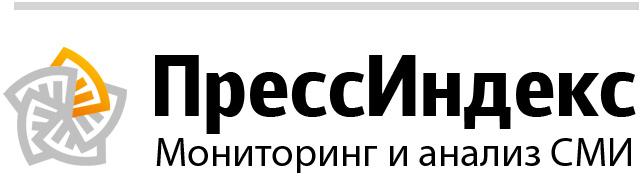 ОглавлениеГУ МЧС России по Республике ТатарстанВ отчете 26 сообщений из них 0 тем и 10 перепечатокНовости вне сюжетовПожар в г. Альметьевскдата: 28 мая в 07:42
источник: ГУ МЧС России по Республике ТатарстанПожар в г. Альметьевск28 мая 2014 г . в 00:26 поступило сообщение о горении в квартире, расположенной по адресу: г.Альметьевск ул.Гафиатуллина. Площадь пожара 0,5 квадратных метров. Предварительная причина: несоблюдение правил монтажа электрооборудования. Информация о пострадавших уточняется. Причина: устанавливается. К ликвидации последствий происшествия привлекались: 13 человек, 6 единиц техники, в том числе от МЧС России 5 человек, 2 единицы техники.Фото с места происшествия.Уважаемые жители Республики Татарстан! Будьте внимательны и осторожны при обращении с огнем, соблюдайте все правила пожарной безопасности и требования при эксплуатации электроприборов. Берегите свое жилье и жизни от огня!"Телефон доверия" ПРЦ МЧС России 8-800-100-11-20"Телефон доверия" ГУ МЧС России по РТ 8 (843) 292-64-09Пожар в Нижнекамском МРдата: 28 мая в 07:42
источник: ГУ МЧС России по Республике ТатарстанПожар в Нижнекамском МР
28 мая 2014 г . в 00:29 поступило сообщение о горении в сельской общественной бане, расположенной по адресу: Нижнекамский район, п.Красный Ключ, ул.Садовая. Площадь пожара 150 квадратных метров. Предварительная причина: неосторожное обращение с огнем. Информация о пострадавших уточняется. Причина: устанавливается. К ликвидации последствий происшествия привлекались: 18 человек, 6 единиц техники, в том числе от МЧС России 13 человек, 3 единицы техники.Фото с места происшествия.Уважаемые жители Республики Татарстан! Будьте внимательны и осторожны при обращении с огнем, соблюдайте все правила пожарной безопасности и требования при эксплуатации электроприборов. Берегите свое жилье и жизни от огня!"Телефон доверия" ПРЦ МЧС России 8-800-100-11-20
"Телефон доверия" ГУ МЧС России по РТ 8 (843) 292-64-09Пожар в г. Казаньдата: 28 мая в 00:43
источник: ГУ МЧС России по Республике ТатарстанПожар в г. Казань27 мая 2014 г . в 19:10 поступило сообщение о горении холодильника по адресу: г. Казань, ул. Б.Красная. Площадь пожара 5 квадратных метров. Предварительная причина: нарушение правил технической эксплуатации электрооборудования. Информация о пострадавших уточняется. Причина: устанавливается. К ликвидации последствий происшествия привлекались: 24 человека, 8 единиц техники, в том числе от МЧС России 18 человек, 5 единиц техники.Фото с места происшествия.Уважаемые жители Республики Татарстан! Будьте внимательны и осторожны при обращении с огнем, соблюдайте все правила пожарной безопасности и требования при эксплуатации электроприборов. Берегите свое жилье и жизни от огня!"Телефон доверия" ПРЦ МЧС России 8-800-100-11-20"Телефон доверия" ГУ МЧС России по РТ 8 (843) 292-64-09ДТП в Буинском МРдата: 27 мая в 23:21
источник: ГУ МЧС России по Республике ТатарстанДТП в Буинском МР
27 мая 2014 года в 21:51 произошло ДТП в Буинском районе, на автодороге «Буинск-Сорок Сайдак», около н.п. Б.Тимбаево. Опрокидывание в кювет. Данные о причинах ДТП и количестве пострадавших уточняются. К ликвидации последствий происшествия привлекались: 11 человек, 5 единиц техники, в том числе от МЧС России 4 человека, 2 единицы техники.Фото из архива.Уважаемые участники дорожного движения! Главное управление МЧС России по Республике Татарстан напоминает о необходимости соблюдения установленных правил поведения на дороге. Не забывайте о том, что от вас зависят здоровье и жизни других людей. В случае любой беды вы всегда можете обратиться на единый номер вызова экстренных служб – «112». Звонки принимаются круглосуточно и бесплатно с городских и мобильных телефонов.«Телефон доверия» ПРЦ МЧС России 8-800-100-11-20«Телефон доверия» ГУ МЧС России по РТ 8 (843) 292-64-09Пожар в Арском МРдата: 27 мая в 19:28
количество перепечаток: 1
источник: ГУ МЧС России по Республике Татарстан27 мая 2014 г . в 16:52 поступило сообщение о горении частного дома, расположенного по адресу: Арский район, с.Сарай-Чекурча, ул.М.Джалиля. Площадь пожара 180 квадратных метров. Информация о пострадавших уточняется. Причина: устанавливается. К ликвидации последствий происшествия привлекались: 26 человек, 10 единиц техники, в том числе от МЧС России 14 человек, 6 единиц техники.Фото с места происшествия.Уважаемые жители Республики Татарстан! Будьте внимательны и осторожны при обращении с огнем, соблюдайте все правила пожарной безопасности и требования при эксплуатации электроприборов. Берегите свое жилье и жизни от огня!"Телефон доверия" ПРЦ МЧС России 8-800-100-11-20"Телефон доверия" ГУ МЧС России по РТ 8 (843) 292-64-09Подготовка к купальному сезону в Республике Татарстан идет полным ходомдата: 27 мая в 19:14
количество перепечаток: 1
источник: ГУ МЧС России по Республике ТатарстанГотовность территориальной подсистемы предупреждения и ликвидации чрезвычайных ситуаций республики Татарстан к осуществлению мероприятий по обеспечению безопасности граждан на водных объектах Республики Татарстан и предотвращению гибели людей в период купального сезона обсудили сегодня в Кабинете Министров РТ на заседании Комиссии по предупреждению и ликвидации ЧС и обеспечению пожарной безопасности Республики Татарстан.Об итогах минувшего купального сезона и о разработке мер и мероприятий в подготовке к предстоящему периоду рассказал Главный государственный инспектор Республики Татарстан по маломерным судам Ильхам Насыбуллин.- Ежегодно на водных объектах республики погибает около 200 человек, что составляет 1,3% от общероссийских показателей. В то же время обстановка по количеству погибших за последние 5 лет на водных объектах республики значительно улучшилась, благодаря активной профилактической работе нам удалось добиться снижения количества происшествий на водных объектах на 25% (в 2009 году – 233, в 2013 году - 185). Также Ильхам Насыбуллин отметил, что основное количество погибших приходится на купальный сезон. Ежегодно в водоемах республики тонет до 150 человек. - В прошлом году только за лето на воде погибло 136 человек, из них 9 детей, все эти случаи произошли в необорудованных местах, - привел неутешительную статистику Главный государственный инспектор республики, но тут же подчеркнул, что в оборудованных местах случаи гибели людей на водных объектах в период купального сезона 2013 года не были зарегистрированы.Ежегодный анализ показывает, что основными причинами гибели людей на воде являются: купание в состоянии алкогольного опьянения и в необорудованных местах, личная недисциплинированность и самонадеянность, недостаточный надзор родителей за своими детьми, неумение плавать.В текущем году с наступлением теплой погоды в мае в Заинском районе зарегистрировано 2 происшествия, в результате которых погибло 2 человека. Причина происшествия – купание в необорудованном месте в состоянии алкогольного опьянения. Всего с начала года погибло 12 человек, в том числе 1 ребенок, за аналогичный период прошлого года 16 человек, уменьшение на 25%, спасено 28 человек, в прошлом году 2 человека, увеличение на 92%.В соответствии с поручением Президента Российской Федерации, была разработана и утверждена постановлением Кабинета Министров Республики Татарстан от 02.11.2013 году № 837 государственная программа «Защита населения и территорий от чрезвычайных ситуаций, обеспечение пожарной безопасности и безопасности людей на водных объектах в Республике Татарстан на 2014-2020 годы». В связи с этим, планируется реализация следующих мероприятий:Управление организацией и проведением мероприятий в области обеспечения безопасности людей на водных объектах;Создание, оснащение и организация работы общественных спасательных постов в организованных местах массового отдыха населения на водных объектах Республики Татарстан;Обучение населения, прежде всего детей, плаванию и приемам спасания на воде;Организация профилактической работы по предупреждению несчастных случаев на водных объектах и пропаганде здорового образа жизни.Как сообщил Ильхам Насыбуллин, основным итогом целенаправленной работы по подготовке учащихся общеобразовательных учебных заведений должно стать умение учащихся плавать, знание правил безопасного поведения на воде, а учащихся старших классов и студентов вузов – приобретение навыков оказания первой помощи пострадавшим, спасения и самоспасания.Силами МЧС республики проводятся превентивные мероприятия, направленные на недопущение происшествий на водоемах. Усилена профилактическая работа по недопущению несчастных случаев на воде по всем направлениям. Это информирование населения по СМИ, патрулирования, надзорные мероприятия.Ежедневно госинспекторами совершаются профилактические рейды и патрулирования по водоемам и рекам республики. С начала года госинспекторами ГИМС проведено 506 патрулирования. Во время которых, выявляются необорудованные места массового отдыха граждан. Проводятся профилактические беседы по доведению правил поведения на воде, с начала года проведено около 10 тыс. занятий, при этом охват составляет около 132 тыс. человек, распространено 25 тыс. информационных памяток. В рамках профилактической работы с населением с начала года инспекторским составом ГИМС проведено 2003 занятия в детских образовательных учреждениях с охватом 91 тыс.275 детей.С 22 мая госинспекторы ГИМС, согласно плану основных мероприятий, начали проводить техническое освидетельствование пляжей. На сегодняшний день на учете в ГИМС состоит 40 пляжей.В завершающей части своего выступления Ильхам Насыбуллин также подчеркнул важность взаимодействия в вопросе обеспечения безопасности населения в купальный сезон с органами местного самоуправления, и озвучил следующие предложения:- способствовать развитию и функционированию отделений ОСВОД Республики Татарстан на территории городских округов и муниципальных районов;- активизировать агитационно-пропагандистскую работу среди населения через средства массовой информации по доведению правил поведения на водных объектах;- организовать муниципальные спасательные посты в местах массового отдыха граждан, а также обучить детей плаванию в соответствии с постановлением Кабинета Министров Республики Татарстан от 02.11.2013 года № 837 «Об утверждении государственной программы «Защита населения и территорий от чрезвычайных ситуаций, обеспечение пожарной безопасности и безопасности людей на водных объектах в Республике Татарстан на 2014-2020 годы»;- принять местную программу в соответствии с подпрограммой «Обеспечение безопасности людей на водных объектах в Республике Татарстан на 2014-2020 годы» государственной программы, утвержденной Кабинетом Министров РТ от 02.11.2013 года № 837;- принять меры по выставлению запрещающих аншлагов в несанкционированных массовых местах отдыха граждан;- увеличить количество эксплуатируемых пляжей, т.к. их количество остается явно недостаточным для организации безопасного отдыха людей на воде.В свою очередь Ильхам Насыбуллин добавил, что в рамках предстоящих мероприятий по осуществлению обеспечения безопасности людей на водных объектах в летний период 2014 года силы и средства МЧС России по Республике Татарстан к действиям по предназначению готовы.ДТП в г. Бугульмадата: 27 мая в 14:00
источник: ГУ МЧС России по Республике ТатарстанДТП в г. Бугульма
27 мая 2014 года в 07:50 произошло ДТП в г. Бугульма, ул. Энгельса. Наезд на пешехода. Данные о причинах ДТП и количестве пострадавших уточняются. К ликвидации последствий происшествия привлекались: 11 человек, 4 единицы техники, в том числе от МЧС России 6 человек, 2 единицы техники.Фото с места происшествия.Уважаемые участники дорожного движения! Главное управление МЧС России по Республике Татарстан напоминает о необходимости соблюдения установленных правил поведения на дороге. Не забывайте о том, что от вас зависят здоровье и жизни других людей. В случае любой беды вы всегда можете обратиться на единый номер вызова экстренных служб – «112». Звонки принимаются круглосуточно и бесплатно с городских и мобильных телефонов.«Телефон доверия» ПРЦ МЧС России 8-800-100-11-20«Телефон доверия» ГУ МЧС России по РТ 8 (843) 292-64-09ДТП в Апастовском МРдата: 27 мая в 11:20
источник: ГУ МЧС России по Республике ТатарстанДТП в Апастовском МР
27 мая 2014 года в 03:17 произошло ДТП в Апастовском районе, п.г.т. Апастово, перекресток ул. М.Джалиля. Наезд на препятствие. Данные о причинах ДТП и количестве пострадавших уточняются. К ликвидации последствий происшествия привлекались: 5 человек, 2 единицы техники, в том числе от МЧС России 4 человека, 2 единицы техники.Фото с места происшествия.Уважаемые участники дорожного движения! Главное управление МЧС России по Республике Татарстан напоминает о необходимости соблюдения установленных правил поведения на дороге. Не забывайте о том, что от вас зависят здоровье и жизни других людей. В случае любой беды вы всегда можете обратиться на единый номер вызова экстренных служб – «112». Звонки принимаются круглосуточно и бесплатно с городских и мобильных телефонов.«Телефон доверия» ПРЦ МЧС России 8-800-100-11-20«Телефон доверия» ГУ МЧС России по РТ 8 (843) 292-64-09ДТП в Кукморском МРдата: 27 мая в 11:20
количество перепечаток: 1
источник: ГУ МЧС России по Республике ТатарстанДТП в Кукморском МР
27 мая 2014 года в 03:42 произошло ДТП в Кукморском районе, н.п. Большой Кукмор, объездная автодорога. Опрокидывание автомобиля. Данные о причинах ДТП и количестве пострадавших уточняются. К ликвидации последствий происшествия привлекались: 6 человек, 3 единицы техники, в том числе от МЧС России 3 человека, 1 единица техники.Фото с места происшествия.Уважаемые участники дорожного движения! Главное управление МЧС России по Республике Татарстан напоминает о необходимости соблюдения установленных правил поведения на дороге. Не забывайте о том, что от вас зависят здоровье и жизни других людей. В случае любой беды вы всегда можете обратиться на единый номер вызова экстренных служб – «112». Звонки принимаются круглосуточно и бесплатно с городских и мобильных телефонов.«Телефон доверия» ПРЦ МЧС России 8-800-100-11-20«Телефон доверия» ГУ МЧС России по РТ 8 (843) 292-64-09ДТП в Тукаевском МРдата: 27 мая в 11:02
количество перепечаток: 1
источник: ГУ МЧС России по Республике ТатарстанДТП в Тукаевском МР
27 мая 2014 года в 02:37 произошло ДТП в Тукаевском районе, за Боровицким мостом. Столкновение двух автомобилей. Данные о причинах ДТП и количестве пострадавших уточняются. К ликвидации последствий происшествия привлекались: 10 человек, 3 единицы техники, в том числе от МЧС России 5 человек, 1 единица техники.Фото с места происшествия.Уважаемые участники дорожного движения! Главное управление МЧС России по Республике Татарстан напоминает о необходимости соблюдения установленных правил поведения на дороге. Не забывайте о том, что от вас зависят здоровье и жизни других людей. В случае любой беды вы всегда можете обратиться на единый номер вызова экстренных служб – «112». Звонки принимаются круглосуточно и бесплатно с городских и мобильных телефонов.«Телефон доверия» ПРЦ МЧС России 8-800-100-11-20
«Телефон доверия» ГУ МЧС России по РТ 8 (843) 292-64-09В Нижнекамском районе наградили членов добровольной пожарной дружиныдата: 27 мая в 10:29
количество перепечаток: 1
источник: ГУ МЧС России по Республике ТатарстанВ Сухаревском сельском поселении Нижнекамского района прошло торжественное чествование членов добровольной пожарной дружины. На мероприятии присутствовали начальник отдела надзорной деятельности по Нижнекамскому району Камиль Шигапов, начальник Нижнекамского отряда противопожарной службы РТ Дамир Ашрафуллин, заместитель исполнительного комитета Нижнекамского района Лида Тартмина.Глава Сухаревского сельского поселения Галимов Ришат Расимович рассказал о работе пожарных добровольцев, ознакомил присутствующих с новым пирсом для забора воды пожарной техникой, также отметил добросовестное исполнение своих должностных обязанностей, слаженность коллектива и организованность в работе.Члены добровольной пожарной дружины были награждены благодарственными письмами от главы Нижнекамского муниципального района, а также начальника отдела надзорной деятельности по Нижнекамскому району. А учащиеся местной школы сделали добровольцам музыкальный подарок - они выступили с концертными номерами, что придало мероприятию праздничное настроение.Характерные происшествия за минувшие суткидата: 27 мая в 10:29
количество перепечаток: 1
источник: ГУ МЧС России по Республике ТатарстанПроисшествия за 26 мая по состоянию на 24.00:Пожарные подразделения ГПС Главного управления МЧС России по РТ выезжали по тревоге 135 раз. Из них на тушение загораний мусора – 26 раз, на тушение сухой травы - 10 раз. Пожарные республики ликвидировали – 10 пожаров, из них в жилом секторе – 5 пожаров. 1 человек, к сожалению, погиб. Спасен 1 человек. Пострадали 2 человека.Причинами пожаров стали: неосторожное обращение с огнем – 3 пожара, НППБ при эксплуатации электроприборов – 2 пожара, нарушение правил эксплуатации электрооборудования - 1 пожар, неправильное устройство и неисправность отопительных печей и дымоходов – 1 пожар, неисправность узлов и механизмов транспортного средства - 1 пожар, неосторожность при курении - 1 пожар, поджог - 1 пожар.Выезды подразделений пожарной охраны на проведение аварийно-спасательных работ при ликвидации последствий ДТП - 28 раз. Спасено – 12 человек.Выезды подразделений ДПО на тушение пожаров - 1раз.Выезды дежурных подразделений ПСС при МЧС РТ – 13 раз. Из них на разблокировку дверей – 4 раза, на проведение разъяснительной профилактической работы в местах отдыха людей у воды – 1 раз, на обеспечение безопасности мероприятия – 1 раз, на ДТП - 4 раза, на транспортировку пострадавшего - 1 раз, на распиловку упавшего на провода дерева - 1 раз, на прочие - 1 раз.Пожары25.05.2014г. 23.42 г. Казань, п. Вознесенское, ул. Дивизионная, дом № 35.Горение в частном сарае, размером в плане 3х5 м. Площадь пожара 15 кв.м. В ходе разбора сгоревших конструкций обнаружено тело мужчины, 1965г.р.Причина пожара – неосторожность при курении.26.05.2014 г. 10.05 Пестречинский МР, п. Осиновский, ул. 60 лет Победы, дом № 6, кв. № 34.Горение в квартире на 3 этаже трехэтажного кирпичного жилого дома. На момент прибытия пожарных подразделений происходило горение б/у вещей на балконе 3-го этажа, была угроза распространение огня на кровлю дома. Площадь пожара 2 кв. метра. Соседями спасен мальчик, 2007 г.р.Предварительная причина пожара – неосторожное обращение с огнем детей.Главное управление МЧС России по РТ предупреждает:· не злоупотребляйте спиртными напитками, никогда не курите в постели!· не оставляйте детей без присмотра, научите их элементарным правилам пожарной безопасности;·- никогда не пользуйтесь неисправной электропроводкой, не перегружайте электросеть, соблюдайте осторожность при использовании электрообогревателей;· не оставляйте включенные электробытовые и газовые приборы без присмотра.Помните: пожар не возникает сам по себе. Его причина - людская халатность и беспечность в обращении с огнем. В состоянии алкогольного опьянения человек теряет контроль над собой и своими действиями, и тем более не может нести никакой ответственности за жизнь другого человека.В канун Дня защиты детей: дружины юных пожарных показали свое мастерство и знания по пожарной безопасностидата: 27 мая в 10:29
количество перепечаток: 2
источник: ГУ МЧС России по Республике Татарстанпо пожарной безопасностиВ г. Альметьевск на базе пожарной части №23 ОФПС-2 по РТ прошли ежегодные соревнования по пожарно-прикладному спорту среди дружин юных пожарных школ Альметьевского района. Во время спортивных состязаний ребята показали не только физическую закалку и сноровку, но и отличные знания правил пожарной безопасности при ответах на вопросы викторины.Данное мероприятие организовали для детей Альметьевское отделение ТРО ВДПО совместно с руководством второго отряда федеральной противопожарной службы ГПС по РТ. Всю свою подготовку по пожарной безопасности за год обучения показали команды из девятнадцати школ района. Приятно, что с каждым годом участников становится все больше и больше. Так, в этом году впервые попробовать свои силы на соревновании решила команда Маметьевской средней школы, причем среди участников были и девочки.Соревнования традиционно проходили в два этапа: преодоление полосы с препятствиями, где четыре участника команды смогли показать свою физическую подготовку – перепрыгнуть через забор, перебежать через бум, соединить рукавную линию и потушить настоящий огонь огнетушителем. Вторым этапом для участников соревнований была викторина. Здесь «дюповцы» должны были правильно ответить на вопросы по пожарной безопасности, чтобы заработать дополнительные баллы для команды.По итогам соревнований победу одержала команда средней школы №17, второе место по праву получила команда СОШ №20, а третье место заняли «д.повцы» из Кичуйской средней школы. Все призеры получили ценные призы от Альметьевского отделения ТРО «ВДПО», а команде победительнице также вручили переходящий кубок соревнований. Всем оставшимся участникам на память были подарены поощрительные призы – ручки с логотипом ВДПО.Пожар в г. Казаньдата: 27 мая в 08:42
количество перепечаток: 1
источник: ГУ МЧС России по Республике ТатарстанПожар в г. Казань 27 мая 2014 года в 02 ч. 23 мин. произошло возгорание кафе, расположенной по адресу: г. Казань, ул. Серова. Площадь пожара составила 80 квадратных метров. Информация о пострадавших уточняется. К ликвидации последствий происшествия привлекались: 16 человек, 6 единицы техники, в том числе от МЧС России 12 человек, 4 единицы техники.
Фото с места происшествия.
Уважаемые жители Республики Татарстан! Будьте внимательны и осторожны при обращении с огнем, соблюдайте все правила пожарной безопасности и требования при эксплуатации электроприборов. Берегите свое жилье и жизни от огня!
"Телефон доверия" ПРЦ МЧС России 8-800-100-11-20
"Телефон доверия" ГУ МЧС России по РТ 8 (843) 292-64-09Пожар в г. Казаньдата: 27 мая в 06:13
количество перепечаток: 1
источник: ГУ МЧС России по Республике ТатарстанПожар в г. Казань 26 мая 2014 года в 19 ч. 27 мин. произошло горение автомобиля, расположенного по адресу: г. Казань, ул. Восстания. Площадь пожара составила 9 квадратных метров. Информация о пострадавших уточняется. К ликвидации последствий происшествия привлекались: 8 человек, 3 единицы техники, в том числе от МЧС России 4 человека, 1 единица техники.
Фото с места происшествия.
Уважаемые жители Республики Татарстан! Будьте внимательны и осторожны при обращении с огнем, соблюдайте все правила пожарной безопасности и требования при эксплуатации электроприборов. Берегите свое жилье и жизни от огня!
"Телефон доверия" ПРЦ МЧС России 8-800-100-11-20
"Телефон доверия" ГУ МЧС России по РТ 8 (843) 292-64-09Пожар в Высокогорском МРдата: 27 мая в 06:13
источник: ГУ МЧС России по Республике ТатарстанПожар в Высокогорском МР 26 мая 2014 года в 22 ч. 23 мин. произошло возгорание частной бани, расположенной по адресу: Высокогорский МР, 817 км. ул. Стационная. Площадь пожара составила 15 квадратных метров. К ликвидации последствий происшествия привлекались: 10 человек, 5 единиц техники, в том числе от МЧС России 6 человек, 2 единицы техники.
Фото из архива.
Уважаемые жители Республики Татарстан! Будьте внимательны и осторожны при обращении с огнем, соблюдайте все правила пожарной безопасности и требования при эксплуатации электроприборов. Берегите свое жилье и жизни от огня!
"Телефон доверия" ПРЦ МЧС России 8-800-100-11-20
"Телефон доверия" ГУ МЧС России по РТ 8 (843) 292-64-09ГУ МЧС России по Республике Татарстан (Региональные СМИ)В отчете 38 сообщений из них 0 тем и 13 перепечатокНовости вне сюжетовВ Бугульме и районе идёт подготовка к купальному сезонудата: 28 мая в 07:18
количество перепечаток: 1
источник: Бугульминская газетаГотовность территориальной подсистемы предупреждения и ликвидации чрезвычайных ситуаций республики Татарстан к осуществлению мероприятий по обеспечению безопасности граждан на водных объектах Республики Татарстан и предотвращению гибели людей в период купального сезона обсудили в Кабинете Министров РТ на заседании Комиссии по предупреждению и ликвидации ЧС и обеспечению пожарной безопасности Республики Татарстан. Об итогах минувшего купального сезона и о разработке мер и мероприятий в подготовке к предстоящему периоду рассказал Главный государственный инспектор Республики Татарстан по маломерным судам Ильхам Насыбуллин. - Ежегодно на водных объектах республики погибает около 200 человек, что составляет 1,3% от общероссийских показателей. В то же время обстановка по количеству погибших за последние 5 лет на водных объектах республики значительно улучшилась, благодаря активной профилактической работе нам удалось добиться снижения количества происшествий на водных объектах на 25% (в 2009 году – 233, в 2013 году - 185). Также Ильхам Насыбуллин отметил, что основное количество погибших приходится на купальный сезон. Ежегодно в водоемах республики тонет до 150 человек. - В прошлом году только за лето на воде погибло 136 человек, из них 9 детей, все эти случаи произошли в необорудованных местах, - привел неутешительную статистику Главный государственный инспектор республики, но тут же подчеркнул, что в оборудованных местах случаи гибели людей на водных объектах в период купального сезона 2013 года не были зарегистрированы. Ежегодный анализ показывает, что основными причинами гибели людей на воде являются: купание в состоянии алкогольного опьянения и в необорудованных местах, личная недисциплинированность и самонадеянность, недостаточный надзор родителей за своими детьми, неумение плавать. В текущем году с наступлением теплой погоды в мае в Заинском районе зарегистрировано 2 происшествия, в результате которых погибло 2 человека. Причина происшествия – купание в необорудованном месте в состоянии алкогольного опьянения. Всего с начала года погибло 12 человек, в том числе 1 ребенок, за аналогичный период прошлого года 16 человек, уменьшение на 25%, спасено 28 человек, в прошлом году 2 человека, увеличение на 92%. В соответствии с поручением Президента Российской Федерации, была разработана и утверждена постановлением Кабинета Министров Республики Татарстан от 02.11.2013 году № 837 государственная программа «Защита населения и территорий от чрезвычайных ситуаций, обеспечение пожарной безопасности и безопасности людей на водных объектах в Республике Татарстан на 2014-2020 годы». В связи с этим, планируется реализация следующих мероприятий: Управление организацией и проведением мероприятий в области обеспечения безопасности людей на водных объектах; Создание, оснащение и организация работы общественных спасательных постов в организованных местах массового отдыха населения на водных объектах Республики Татарстан; Обучение населения, прежде всего детей, плаванию и приемам спасания на воде; Организация профилактической работы по предупреждению несчастных случаев на водных объектах и пропаганде здорового образа жизни. Как сообщил Ильхам Насыбуллин, основным итогом целенаправленной работы по подготовке учащихся общеобразовательных учебных заведений должно стать умение учащихся плавать, знание правил безопасного поведения на воде, а учащихся старших классов и студентов вузов – приобретение навыков оказания первой помощи пострадавшим, спасения и самоспасания. Силами МЧС республики проводятся превентивные мероприятия, направленные на недопущение происшествий на водоемах. Усилена профилактическая работа по недопущению несчастных случаев на воде по всем направлениям. Это информирование населения по СМИ, патрулирования, надзорные мероприятия. Ежедневно госинспекторами совершаются профилактические рейды и патрулирования по водоемам и рекам республики. С начала года госинспекторами ГИМС проведено 506 патрулирования. Во время которых, выявляются необорудованные места массового отдыха граждан. Проводятся профилактические беседы по доведению правил поведения на воде, с начала года проведено около 10 тыс. занятий, при этом охват составляет около 132 тыс. человек, распространено 25 тыс. информационных памяток. В рамках профилактической работы с населением с начала года инспекторским составом ГИМС проведено 2003 занятия в детских образовательных учреждениях с охватом 91 тыс.275 детей. С 22 мая госинспекторы ГИМС, согласно плану основных мероприятий, начали проводить техническое освидетельствование пляжей. На сегодняшний день на учете в ГИМС состоит 40 пляжей. В завершающей части своего выступления Ильхам Насыбуллин также подчеркнул важность взаимодействия в вопросе обеспечения безопасности населения в купальный сезон с органами местного самоуправления, и озвучил следующие предложения: - способствовать развитию и функционированию отделений ОСВОД Республики Татарстан на территории городских округов и муниципальных районов; - активизировать агитационно-пропагандистскую работу среди населения через средства массовой информации по доведению правил поведения на водных объектах; - организовать муниципальные спасательные посты в местах массового отдыха граждан, а также обучить детей плаванию в соответствии с постановлением Кабинета Министров Республики Татарстан от 02.11.2013 года № 837 «Об утверждении государственной программы «Защита населения и территорий от чрезвычайных ситуаций, обеспечение пожарной безопасности и безопасности людей на водных объектах в Республике Татарстан на 2014-2020 годы»; - принять местную программу в соответствии с подпрограммой «Обеспечение безопасности людей на водных объектах в Республике Татарстан на 2014-2020 годы» государственной программы, утвержденной Кабинетом Министров РТ от 02.11.2013 года № 837; - принять меры по выставлению запрещающих аншлагов в несанкционированных массовых местах отдыха граждан; - увеличить количество эксплуатируемых пляжей, т.к. их количество остается явно недостаточным для организации безопасного отдыха людей на воде. В свою очередь Ильхам Насыбуллин добавил, что в рамках предстоящих мероприятий по осуществлению обеспечения безопасности людей на водных объектах в летний период 2014 года силы и средства МЧС России по Республике Татарстан к действиям по предназначению готовы, сообщает пресс-служба ГУ МЧС России по Республике Татарстан.Несколько новых авиарейсов из Казани в зарубежные страны откроются в летнем сезоне Татар-информ (подписка)дата: 28 мая в 00:45
источник: Наши новости (nashinews.ru)В Казани завершился XXVII Международный фестиваль классического балета им.Р.Нуриева «Ак Барс» пополнил шведский голкипер Президент РТ выступил на отчетно-выборном собрании регионального объединения работодателей Стартуют 5 новых авиарейсов из Казани на юг России Президент РТ: «Человек труда – это самое главное» Стартовало открытое голосование за лучший проект для Свияжска и Болгара Погибший в Славянске фотограф делал проект во время Универсиады в Казани Спектаклем «Панночка» открываются первые в Казани гастроли Пермского театра «У моста» В Татарстане существенно похолодает На фестивале «Науруз» в Казани покажут спектакль-олонхо о небесных девах-шаманках Деятельность комиссий по делам несовершеннолетних обсудили депутаты ГС РТ Победителям фестиваля «Созвездие-Йолдызлык» снимут профессиональные видеоклипы Итоги визита делегации РТ в Китай подвели в Доме Правительства РТ Представляясь врачом-терапевтом, жительница Йошкар-Олы обкрадывала пенсионеров Казани С наступлением мая в Татарстане утонули шесть человек – МЧС по РТИсточник: tatar-inform.ruСамарцы приняли участие в «Туриаде-2014»дата: 27 мая в 23:33
количество перепечаток: 1
источник: Волжская коммуна # СамараТри направления
«Хвалынский» уже второй год принимает молодежь из 14 регионов ПФО. На этот раз оценить свои силы сюда приехали 600 ребят в возрасте от 16 лет до 21 года. Нашу область представляли 26 человек из Самары, Тольятти, Жигулевска, Нового Буяна и Сызрани.
Программа «Туриады-2014» разбилась на три направления. Первое - спортивный туризм. Молодые люди проходили длительные пешеходные дистанции, как индивидуально, так и в группе, а также соревновались на байдарках и демонстрировали навыки в велотриале. Второе - познавательный туризм: участникам предстояло разработать свои туристические маршруты между регионами округа и выгодно представить свои проекты. Третье направление - бардовская песня. Одной командой Утро последнего дня соревнований выдалось жарким. Столбик термометра приближался к 30-градусной отметке. Но это не испугало молодых спортсменов - на старт вышли все. Им нужно было преодолеть группой пешую дистанцию, включавшую семь различных этапов, например, переправу по бревну. Самарской команде удалось пройти непростой путь за 48 минут 24 секунды. Сразу после финиша мы пообщались с землячкой - Ириной Щиповой , которая уже пять лет занимается спортивным туризмом. "Дистанция очень интересная, - рассказала она. - Для меня самым сложным был бег. Я знала, что после прохождения этого этапа нельзя останавливаться, ведь меня ждет вся команда. Труднее всего нам дался подъем по наклонной переправе. Мне кажется, мы могли показать результат и получше. Но ничего страшного, главное - это получать огромное удовольствие, преодолевая препятствия со своей командой". «Здесь нет проигравших» В день закрытия «Туриада-2014» встречала инициатора ее проведения - полпреда президента РФ в ПФО Михаила Бабича . Первым делом он обошел всю территорию лагеря. В службе МЧС ему доложили, что каждый участник прошел личный инструктаж по технике безопасности, и за все дни слета никаких нарушений дисциплины не выявлено. В палаточном городке Михаил Бабич побеседовал с участниками соревнований. Руководитель самарской делегации Сергей Мамонов рассказал полпреду, что наша команда выступила довольно успешно, но для того, чтобы лидировать в следующих «Туриадах», придется подтянуться по ряду позиций. После обзорной экскурсии состоялся круглый стол, за которым обсуждалось развитие спортивно-туристических клубов в ПФО. Представители различных организаций поведали, с какими проблемами им приходится сталкиваться в своей работе, и внесли свои предложения по проведению зимней «Туриады-2014» и организации Всероссийских соревнований по спортивному туризму. Кульминацией слета стала торжественная церемония награждения победителей. Лучшими в командном зачете стали представители Чувашии, второе место заняла команда Татарстана, третье - спортсмены из Марий Эл. "Я видел ваши улыбки, почувствовал ваше настроение и знаю, что спортивная конкуренция была высокой, - сказал Михаил Бабич. - Я уверен: здесь нет проигравших. Самое важное, что вы смогли обрести здесь новых друзей, с которыми вас в жизни будет связывать нечто большее, чем просто спортивные соревнования, а это куда более дорогого стоит". Михаил Бабич, полпред президента РФ в ПФО:
- Мы увеличили массовость и доступность спортивного туризма. В прошлом году в отборочных соревнованиях «Туриады» приняли участие 42 муниципальных образования, а в этом - уже 92. Это как раз то, к чему мы стремились - максимально приблизить спортивный туризм к муниципалитетам, школам, туристическим клубам. Также вырос уровень квалификации спортсменов - в этом году участвовало 32 кандидата в мастера спорта, в прошлом - 18. Увеличилось и количество дней проведения «Туриады» - с двух до четырех, но, по словам ребят, им и этого мало.
Сергей Мамонов, руководитель делегации Самарской области:
- От нашей губернии в соревнованиях участвовали 26 учащихся. Отборочные соревнования проходили во всех городах и поселках области. Но, к сожалению, многие достойные ребята не смогли поехать на «Туриаду» из-за экзаменов. 10 ребят из тольяттинского Поволжского государственного университета сервиса представляли направление «познавательный туризм». В дисциплинах спортивного туризма боролись 14 человек. Еще два человека участвовали в конкурсе бардовской песни. Ребята выступили очень достойно. Некоторые из них приезжают сюда уже во второй раз, им очень нравится.Участников добровольной пожарной дружины наградили в Нижнекамском районедата: 27 мая в 23:05
источник: Первый КазанскийВ Сухаревском сельском поселении Нижнекамского района чествовали членов добровольной пожарной дружины, сообщается на сайте главка МЧС России по РТ.
Добровольцев наградили благодарственными письмами. Глава Сухаревского сельского поселения Ришат Галимов рассказал гостям о работе пожарных добровольцев, ознакомил с новым пирсом для забора воды пожарной техникой.
Он также отметил добросовестное исполнение своих должностных обязанностей, слаженность коллектива и организованность в работе.
KazanFirst. Новости Нижнекамска и ТатарстанаКазанский вертолетный завод выпустил 7500-й вертолет семейства Ми-8/17дата: 27 мая в 21:18
количество перепечаток: 1
источник: Tatpressa.ruКазанский вертолетный завод, входящий в холдинг "Вертолеты России", выпустил юбилейный 7500-й вертолет семейства Ми-8/17. Военно-транспортный Ми-8МТВ-5 будет передан Военно-воздушным силам России.Вертолеты семейства Ми-8/17 являются бестселлерами отечественного вертолетостроения благодаря универсальности и высоким летно-техническим характеристикам. К настоящему времени выпущено свыше 12 тыс. этих вертолетов , которые поставлены заказчикам более чем в 100 стран мира. Сегодня на "Казанском вертолетном заводе" идет серийное производство трех основных модификаций:
Ми-8МТВ-1 (экспортная версия - Ми-171В) – многоцелевая модификация, на базе которой выпускаются вертолеты различного назначения, в том числе летающий госпиталь; Ми-8МТВ-5 (экспортная версия - Ми-17В-5) – военно-транспортная модификация (вертолет предназначен для перевозки груза внутри кабины и на внешней подвеске, может использоваться для спасательных операций, а также нести вооружение); Ми-172 – пассажирская модификация (выпускаются также специальные VIP-модификации).
Вертолеты Ми-8/17 не раз использовались при возведении весьма важных и сложных объектов, а также в ходе подготовки к значимым событиям. Так, Ми-8МТВ обеспечивали безопасность XXII Олимпийских зимних игр в 2014 году в Сочи и XXVII Всемирной летней Универсиады-2013 в Казани. Эти вертолеты эффективно выполняют свои задачи в любых условиях. Ми-8МТВ получил высокую оценку Министерства по делам гражданской обороны и чрезвычайным ситуациям Республики Татарстан при ликвидации массовых пожаров в 2010 году и недавнего пожара в технополисе "Новая Тура".По экспертным оценкам, при условии непрерывного совершенствования Ми-8/17 смогут оставаться лидерами в своей нише еще 15-20 лет. Конструкторское бюро "Московский вертолетный завод имени Миля", разработчик вертолета, и Казанский вертолетный завод (КВЗ), входящие в холдинг "Вертолеты России", занимаются совершенствованием и модернизацией вертолетов типа Ми-8/17. В настоящее время принята программа поэтапной модернизации Ми-17В-5 и, конечно же, развитие серии вертолета с большим заделом на будущее, которым станет новый Ми-171А2.История вертолета типа Ми-8/17 – это более 50 лет успешной работы. В мае 1960 года конструкторское бюро Миля начинает разработку многоцелевого вертолета , способного заменить хорошо зарекомендовавший себя в эксплуатации многоцелевой вертолет Ми-4. Уже в 1965 году было организовано серийное производство первых Ми-8 на КВЗ. Вскоре вертолет ждал небывалый триумф – в июне 1965 года Ми-8 произвел сенсацию на международном авиасалоне в Ле-Бурже.После запуска Ми-8 в серийное производство начались работы по созданию многочисленных модификаций: воздушные командные пункты, радиоретранслятор и постановщики противопехотных и противотанковых мин, топливозаправщики танков, летающие лаборатории, медицинские, сельскохозяйственные, спасательные вертолеты, вертолеты-краны и, конечно же, пассажирские модификации.К 1969 году Ми-8 полностью заменил Ми-4 на сборочной линии КВЗ. С каждым годом производство увеличивалось, достигая нескольких сотен машин в год. Всего с 1965 по 1996 год КВЗ построил в различных модификациях около четырех с половиной тысяч Ми-8. Спрос на Ми-8 был столь велик, что в 1970 году его производство освоили и на Улан-Удэнском авиационном заводе. В 1980-е годы Ми-8 был модернизирован до версии Ми-8МТ, которая получила экспортное обозначение Ми-17 и стала основой для всех последующих модификаций вертолета (Ми-8МТВ, Ми-8АМТ и пр.). Недавно на КВЗ отпраздновали юбилей вертолета серии Ми-17 – заказчику был поставлен юбилейный 3500-й вертолет экспортной серии , которым стал современный Ми-17В-5 для одного из крупнейших заказчиков – ВВС Индии.
СПРАВКА
ОАО " Казанский вертолетный завод " производит семейство вертолетов Ми-8/17, которые эксплуатируются более чем в 100 странах мира. Выпускается широкий ряд модификаций этих вертолетов: транспортный, пассажирский, спасательный, десантно-транспортный и множество других. Готовится к производству средний транспортно-пассажирский вертолет Ми-38. С 1997 года ОАО "КВЗ" обладает сертификатом разработчика вертолетной техники: сегодня в серийном производстве находится легкий двухдвигательный вертолет "Ансат".ОАО " Вертолеты России " – дочерняя компания ОПК "ОБОРОНПРОМ" (входит в Госкорпорацию Ростех), один из мировых лидеров вертолетостроительной отрасли, единственный разработчик и производитель вертолетов в России. Холдинг образован в 2007 году. Головной офис расположен в Москве. В состав холдинга входят пять вертолетных заводов, два конструкторских бюро, а также предприятия по производству и обслуживанию комплектующих изделий и сервисная компания, обеспечивающая послепродажное сопровождение в России и за ее пределами. Покупатели продукции холдинга – Министерство обороны России, МВД России, МЧС России, авиакомпании "Газпром авиа" и UTair, крупные российские и иностранные компании. В 2013 году выручка "Вертолетов России" по МСФО выросла на 10% и составила 138,3 млрд рублей, объем поставок составил 275 вертолетов.ОАО " ОПК " ОБОРОНПРОМ " – многопрофильная машиностроительная группа, входит в Госкорпорацию Ростех. Основные направления деятельности: вертолетостроение (холдинг "Вертолеты России") и двигателестроение (холдинг "Объединенная двигателестроительная корпорация").
Государственная корпорация " Ростехнологии " (Ростех) – российская корпорация, созданная в 2007 году для содействия разработке, производству и экспорту высокотехнологичной промышленной продукции гражданского и военного назначения. В ее состав входит 663 организации, из которых в настоящее время сформировано 8 холдинговых компаний в оборонно-промышленном комплексе и 5 – в гражданских отраслях промышленности. Организации Ростеха расположены на территории 60 субъектов РФ и поставляют продукцию на рынки более 70 стран. Выручка Ростеха в 2012 году составила 931 млрд рублей, чистая прибыль – 38,5 млрд рублей. Налоговые отчисления в бюджеты всех уровней превысили 109 млрд рублей.МЧС: огню - бой!дата: 27 мая в 20:18
количество перепечаток: 1
источник: ТРК КазаньВ эти жаркие дни под особым контролем МЧС и меры по противопожарной безопасности.Так к летнему сезону обучение и переподготовку по профилактике и тушению пожаров прошли около тысячи сотрудников министерства лесного хозяйства Татарстана. Подготовлены 150 групп для мобильного пожаротушения. Утверждено свыше трехсот маршрутов пешего и 3 маршрута авиапатрулирования.
Хабибуллин Рафис министр по делам ГО и ЧС РТ: "За последние три года у нас не допущено ни одного лесного пожара. На основных трассах у нас дежурят пожарные автоцистерны, проводится профилактическая работа с населением".На пожаре в Чистополе погибли два молодых человекадата: 27 мая в 18:10
источник: Первый КазанскийДва жителя Чистополя 19-ти и 22-х лет погибли сегодня на пожаре в одном из частных домов на улице Горького. Сигнал о возгорании поступил в МЧС в 5 часов утра, пишут «Чистопольские известия».
"Хозяин дома недавно ушел в армию. Вчера вечером в доме появился его родственник с двумя друзьями. Они распили бутылку водки, и ушли, но под утро вернулись. Около пяти утра в результате непотушенного окурка загорелся сарай, затем огонь перекинулся на баню и дом. Один из друзей попытался разбудить двоих собутыльников, но проснулся только один, они выбежали на улицу из дома, где уже бушевал огонь. Один из них попытался спасти друга. Молодой человек забежал в дом, но выйти не смог, задохнувшись в дыму", - цитирует газета инспектора отдела надзорной деятельности муниципального района Алмаза Афлятунова.Безопасный отдых или подготовка к купальному сезонудата: 27 мая в 17:48
источник: ТРК КазаньС начала этого года на водоемах республики утонули 16 человек, только в эти выходные жертвами стали четверо, в том числе и один ребенок. Сегодня в доме правительства на заседании Комиссии по предупреждению и ликвидации чрезвычайных ситуаций обсуждалась подготовка к купальному сезону. Как отметили специалисты, за последние пять лет число погибших на воде снизилось, но расслабляться рано. Жизни около двухсот человек обрываются на отдыхе при купании. Основными причинами гибели людей являются купание в состоянии алкогольного опьянения, в необорудованных местах, и недостаточный контроль и воспитание родителями своими детей. Что будет сделано для безопасного купания узнавал Дмитрий Аринин.Хотя купальный сезон еще не стартовал - он начнется первого 1 июня. В жаркую погоду водоемы уже манят людей. К примеру сегодня, утро, в будний день на пляже «Нижнее заречье» собралось несколько десятков отдыхающих.
Бывшая пловчиха Гульзада Сагирова и сама искупалось и своего внука с дочерью привела на пляж- за себя и родных женщина спокойна - плавать научила, правила поведении объяснила.
Гульзада Сагирова: "Нужно на воде себя хорошо вести, долго не плавать".
Амир Мухамадуллин: "Нужно далеко не заплывать, долго не плавать чтобы ноги не сводило".
Пляж «Нижнее заречье» сейчас готовится к купальному сезону - здесь территорию очищают от мусора, устанавливают заграждения и стенды о правилах отдыха. Также здесь будут дежурить спасатели и медики. Всего в этом году в Казани будут открыты семь оборудованных официальных пляжей. Как отмечают в МЧС - основное число жертв приходится на так называемые дикие места купания.
Хабибуллин Рафис, Министр по делам гражданской обороны и чрезвычайным ситуациям Республики Татарстан: "Начальник Главного управления МЧС России по Республике Татарстан У нас люди куда только не лезут не зная какое там дно и арматура и бетон".
Такие места отдыха около воды с первого мая уже более тщательно стали патрулировался и полицией. Часто тонут, те кто распивают алкогольные напитки. Мы тоже встретили одну из таких компаний.
Ришат Халиуллин: "Я пьяный в воду не лезу, даже в ванную не захожу".
В школах перед уходом на каникулы о мерах предосторожностях на воде объяснят детям. Так же в летних лагерях ребят будут учить плавать - это советуют делать и родителям. Но главное, как советуют спасатели, не забывать о своей безопасности самим отдыхающим.Марий Эл станет площадкой «Школы безопасности»дата: 27 мая в 17:38
источник: Газета "Ваш новый день"-рекламно-информационный еженедельник Марий Элоставь комментарий
28 мая в 11:00 на площади возле Ледового дворца «Марий Эл» состоится торжественная церемония открытия ХII республиканских соревнований для обучающихся «Школа безопасности» на Кубок главы республики, в которых примут участие команды из Марий Эл и других регионов Поволжья (Мордовия, Татарстан, Удмуртия, Саратовская и Пензенская области) .
Как сообщает пресс-служба ГУ МЧС России по Марий Эл, сами соревнования пройдут в Медведевском районе в ДОЛ «Сосновая роща».
В течение нескольких дней школьники будут соревноваться в кроссе, силовых упражнениях, пожарной эстафете, а также на пожарно-тактической полосе, маршруте выживания, полосе препятствий, в поисково-спасательных работах. К тому же ребят ожидают конкурсы – представление команд, конкурс поваров, стенгазет, викторина по ОБЖ.
К слову, в прошлом году наша команда стала лидером в младшей возрастной группе на всероссийских соревнованиях, а в 2012 году мариэльские школьники были признаны лучшими в I Международном турнире «Школы безопасности».МЧС: авиакатастроф в России стало меньше, но погибать люди стали чащедата: 27 мая в 17:22
источник: Новости Mail.Rus Как следует из таблицы в госдокладе МЧС, в 2012 году в России разбилось 38 самолетов и вертолетов, а в 2013-м — 31. В результате крушения воздушных судов в 2012 году погибли 93 человека и пострадали 152, а в минувшем году — 132 и 171 соответственно.
МОСКВА , 27 мая — РИА Новости. Авиационных катастроф в России в 2013 году стало меньше, при этом число погибших при крушениях увеличилась почти в полтора раза — до 132 человек.Как следует из таблицы в госдокладе МЧС, в 2012 году в России разбилось 38 самолетов и вертолетов, а в 2013-м — 31. В результате крушения воздушных судов в 2012 году погибли 93 человека и пострадали 152, а в минувшем году — 132 и 171 соответственно."По характеру и виду источников возникновения техногенных ЧС в 2013 году преобладали ДТП с тяжкими последствиями (75); авиационные катастрофы (31); аварии, крушения грузовых и пассажирских поездов (17)", — отмечается в документе.Крупнейшая в 2013 году авиакатастрофа произошла 17 ноября, когда при посадке в аэропорту Казани разбился Boeing-737. Катастрофа унесла жизни шести членов экипажа и 44 пассажиров, в том числе сына президента Татарстана Ирека Минниханова и главы местного управления ФСБ Александра Антонова.По данным МЧС, в прошлом году больше всего ЧП с авиацией произошло в Дальневосточном, Южном, Центральном и Приволжском федеральных округах (по 18%).В 2013 году чаще всего в России разбивались самолеты Ан-2, Бекас Х-32 и вертолеты Ми-8 (в 2012 году — фронтовые бомбардировщики Су-24 и самолеты легкого класса СП-30; среди вертолетов самая высокая аварийность была у Ми-2 и Bell-407).В МЧС опровергли слухи о шаровой молнии в Челнахдата: 27 мая в 16:43
источник: Челнинские известия.ruПо слухам, которыми до сих пор обмениваются челнинцы в соцсетях, в поселке ЗЯБ на территории одной из школ во время вчерашней грозы была замечена шаровая молния. В МЧС «Челнинским известиям» эти слухи опровергли. По словам спасателей, гроза прошла без обрывов линий электропередач и поваленных деревьев. Шаровых молний также не было замечено.А вот некоторые районы Татарстана от грозы пострадали. Особенно досталось деревне Иж-Бобья Агрызского района, где град (градины были с куриное яйцо) перебил окна, повредил крыши, уничтожал урожай.«Брат на дороге застал этот град, стекла перебиты, машина вся во вмятинах», - .написала наша читательница Елена Яшина на странице «Челнинских известий» Вконтакте.дата: 27 мая в 15:28
источник: ИА FreeNews - VolgaГАЗЕТА НЕДЕЛИ В САРАТОВЕ, № 19 (295) от 27.05.2014
С чем у вас ассоциируется Хвалынск? Петров-Водкин, холмы, меловые горы, лыжи, туристические базы, санатории, родина Володина. Тут много яблонь и черешни. Население живет за счет садоводства, туризма и пельменей. Еще одним новым брендом Хвалынска становится туриада.Что такое туриада? Это спортивно-туристский лагерь с элементами культурно-просветительской деятельности. Некий весенний аналог всем известного Селигера, но меньшего масштаба. В туриаде принимают участие представители Поволжского федерального округа, в основном старшеклассники и студенты. Они соревнуются в спортивно-туристских дисциплинах. Лучшей на «Туриаде-2014» стала команда Чувашской республики, второе место у Татарстана. Третье взяла Марий Эл.Формально и неформально этот проект курирует полпред президента России Михаил Бабич. Проходит туриада на базе горнолыжного курорта «Хвалынский», на самой окраине города. Здание штаба лагеря напоминает бунгало где-нибудь на горнолыжном курорте – роскошная столовая, закрытый бар, маленький пивоваренный заводик. Впрочем, на время проведения туриады его работа временно приостановлена. По территории раскиданы маленькие уютные домики. Асфальтированные дороги, обработанная от комаров и всяческих клопов и клещей местность. Три КПП, бесчисленное количество полицейских, эмчеэсовцев, врачей и флагов.Открытие21 мая – день заезда. Вечером начнется официальное открытие. Постепенно на турбазу стягиваются руководители всех уровней и подуровней. "Сюда едут большие гости", – читается у всех на лицах. Ставится палаточный лагерь. В нем будут жить команды. Но штабные работники и начальство поселились в уютном коттедже на верхнем краю склона. Палаточный лагерь расположен в низине. Неофициальная, но четкая иерархия того, кто и где должен жить.Туалетов и умывальников хватает. С душем не всё так просто. Некоторые умудрялись пробиться в номера коттеджа. Некоторые покупали за 50 рублей возможность искупаться в незанятых номерах маленькой гостиницы, где расположен штаб. Что делало большинство – неизвестно.Но в первый день главное все-таки не наличие сервиса, а приезд губернатора. Торжественное открытие «Туриады-2014» прошло так, как и должно было пройти. Без особых сюрпризов, без выдающихся номеров, но со здоровой долей патриотизма, любви к природе, к России, спорту и развитию. После открытия настал час ритуальных обходов площади лагеря. Неформальное общение, искреннее удивление губернатора и министров слаженностью работы проекта. Редко можно увидеть такое умиление и заинтересованность в глазах Валерия Васильевича.Общий кильБольшой оросительный канал в городе Балаково. Купаться запрещено. По телевизору показывали, как на днях отсюда вытаскивали арматуру. Сегодня канал чист и готов к проведению туриады. Здесь будут проводиться соревнования на байдарках и каяках. На воде дежурит спасательная лодка. Но берега по-прежнему остались заброшенными: груды бетона и заросли.На левом берегу четыре синие палатки, четыре туалета, одна машина МЧС, скорая помощь, два флагштока, участники и судьи. На правом берегу балаковцы. Отсюда наблюдать за соревнованиями лучше. Тень от берез покрывает смотровую площадку, есть газон, сидеть удобнее.За соревнованиями лениво наблюдает заботливый молодой папа с годовалым сыном. Девочка в белой шляпе с розовым бантиком чуть старше со своей бабушкой. Внучке очень понравился соседний мальчик, ей очень хочется поиграть. Разноцветные лодки и вёсла ей не интересны. Так же как и большинству собравшихся. Дети оживляются только тогда, когда одна из лодок переворачивается. Всё кончается благополучно. После обеденного перерыва начинаются женские заезды. Детям стало интересней, потому что переворачиваться стали чаще.Заместитель главного судьи Людмила Бабыш сказала, что только две команды показали результат, который можно назвать достойным:«На соревнования такого ранга надо привозить более подготовленных спортсменов. Не очень удобное время соревнований. Сейчас же последние звонки в школах... Собрать команду, конечно, сложно».ПланеркаНа собрании примерно тридцать человек из всех делегаций. Программу соревнований не выдали никому. Папочку с положениями получили все. Но одного из самых важных документов там не оказалось. Вообще особенность «Туриады-2014» – обилие потерянных вещей. Они терялись везде – в палаточном городке, в штабе, на территории лагеря. Об этом постоянно объявляли на сцене, во время мероприятий.Главный судья, выслушав замечания по поводу положений соревновательной программы, просит ускорять дискуссию:«Прошла первая попытка команд. На вторую организаторы убирают несколько ворот. Дистанция меняется. То есть из третьего класса она превращается во второй. А для конечных результатов берется сумма двух заездов. По сути разных...» – недоумевает глава одной из делегаций.Главный судья сказал, что, наверное, никто не знает правил. Оказывается, главная судейская коллегия может менять дистанцию только в форс-мажоре. Центральный арбитр туриады к непредвиденной ситуации относит приближение вечера. Руководитель делегации думает, что это непросчитанная правильно дистанция, ведь судьи знали количество команд и обязаны были рассчитать общее время. Главный судья списывает всё на неорганизованность делегаций и прямое давление.Заканчивалось заседание решительными предложениями: непризнание работы главной судейской коллегии, отстранение от работы, переназначения судей. Мотивировка? Сомнительные принципы формирования коллегии, подсуживания, задержка протоколов.Гость в розовой футболке24 мая. Последний день работы лагеря, через несколько часов закрытие. Все мероприятия, соревнования, время приема пищи, короче, график работы всего лагеря зависит от приезда самого главного и ожидаемого гостя. Это полпред президент в ПФО Михаил Бабич. Примерно за четыре часа до приезда стали подтягиваться автобусы, техника, дети, флаги. Сегодня не только последний звонок в школах, но и День славянской письменности. Концерт церковной музыки вперемешку с патриотическими и народными песнями прогоняется уже третий раз. Только в третий раз организаторы просчитали всё, и концерт начался в нужное время. К моменту приезда Бабича участников брейн-ринга отвели в столовую, чтобы они поели. Ждать еще долго. Суматоха такая же свирепая, как жара. Все отвечают за всех и никто не отвечает ни за кого.Михаил Бабич опаздывает. Журналисты негодуют, организаторы организуют, дети стоят на пекле. На закрытие приехал местный хор веселых бабушек.– Настроение торжественное, – говорит одна из участниц, – очень рады, что сюда приехали. Наш хор называется «Оптимист». Мы участвуем только в хороших мероприятиях. Если мы чувствуем, что это хорошее событие, мы обязательно выступаем. Для нас каждое выступление – праздник. Будем петь народные, патриотические песни. «Севастопольский вальс», например, «Славься, славься, Русь».Участницы хора «Оптимист» сказали, кстати, что недавняя интенсивная высадка цветов, уборка и прочие приготовления никак не связаны с туриадой. Хвалынск весной всегда прихорашивается. Просто в этом году так совпало. В местной газете сообщалось о том, что город принимает большое мероприятие, жителей даже приглашали на открытие, закрытие, все мероприятия. Вход свободный. Но местных здесь почти не увидишь, кроме ребят-волонтеров.Самый круглый столЗа полтора часа до церемонии закрытия началась конференция «Развитие походного туризма в регионах ПФО» с участием Михаила Бабича и руководителей делегаций регионов. Вступительное слово олимпийской чемпионки депутата Госдумы Светланы Журовой, Михаила Бабича и Валерия Радаева. Сенсационное заявление губернатора Саратовской области не осталось незамеченным. Он предложил включить спортивный туризм в программу Олимпийских игр. Незапланированная шутка разряжает излишнюю формальность дискуссии. Светлана Журова готова курировать этот вопрос как депутат Госдумы.Говорили о туристической деятельности, физической активности, программе развития туризма, нормах ГТО. В них, кстати, теперь может быть включен и туризм. Алексей Шулин, начальник Пензенской областной станции юных туристов, сообщил полпреду о серьезных проблемах спортивно-туристических клубов.– Если формировать их как независимые общественные организации, они не выживут по многим причинам. Отсутствие помещений, постоянные отчеты и ведомости, бесчисленные бумаги, которые нужно сдавать любой общественной организации. Они не должны быть самостоятельными юридическими единицами, а должны создаваться при министерских отделах. Все гранты идут на поддержание работы, а не на развитие. Это тупиковые ходы. Самостоятельное плавание окончательно сломает туризм.– Вы что от меня хотите? – спрашивает Михаил Бабич.Алексей Шулин настаивает на изменении нормативно-правовой базы, на межведомственной работе министерств, изменении федеральных норм и требований к образованию.– Образовательная деятельность ведется только по адресам, указанным в лицензиях. Все учреждения дополнительного образования оказались на полулегальном положении. Процедуры передачи помещений проводятся, конечно, но после этого необходимо сделать оценку передаваемых помещений. За эту переоценку тоже необходимо платить деньги. У образовательных учреждений на это денег нет.Потные, загорелые, разгоряченные руководители делегаций испортили хозяину в розовой майке праздник. У него потускнели глаза, но полпред справился с растерянностью. Михаил Бабич пытал сменить тему. Начал говорить о сайте туристических маршрутов, межрегиональной системе маршрутов, нащупывании пульса самого туризма. Но всё снова и снова упиралось в конкретные кадровые вопросы и вопросы финансирования.– Жесточайший кадровый голод, – заявляет представитель Татарстана. – Мы не можем направить сотрудников в районы. Они числятся только в городе. Взять совместителем мы не можем. Зарплата руководителя зависит от средней заработной платы педагога, в которую не включаются совместители. Принято решение убрать всех совместителей. Чтобы набрать нужные цифры в отчетностях, педагогов догружают. Если система оплаты труда будет привязана не к средней заработной плате, а к средней заработной плате за ставку, то это меняет положение. У педагогов зарплата не дотягивает до пяти тысяч. Мы остаемся без людей в районах.– Я понимаю, мы будем это решать. Но не надо рисовать замки на песке, надо говорить о реальных вещах, – отвечает Михаил Бабич. – Революции в дополнительном образовании не пройдет. Все планы сверстаны, цифры обозначены. Так, никто не обидится, если мы сейчас свернем? Мы срываем официальное закрытие.Торжественное закрытие лагеря подходит к концу. На традиционный костер никто не обращает внимания. Все начинают собирать вещи, чтобы быстрее выехать домой.
Новый комментарий Имя * * Для более быстрого размещения комментариев необходимо авторизоваться через аккаунт в соцсетях или войти как пользователь сайта fn-volga.ru. Также вы можете разместить анонимный комментарий. Редакция оставляет за собой право осуществлять постмодерацию. Введите символы с картинкиМЧС: на реках Татарстана с начала года погибли 12 человекдата: 27 мая в 15:16
источник: Pro Город (г. Казань)За аналогичный период прошлого года погибли 16 человек
На водоемах Татарстана в текущем году погибли 12 человек, об этом сообщает пресс-служба МЧС. При этом по сравнению с аналогичным периодом прошлого года число погибших снизилось на 4 человека.- Ежегодно на водных объектах республики погибает около 200 человек, что составляет 1,3% от общероссийских показателей. В то же время обстановка по количеству погибших за последние 5 лет на водных объектах республики значительно улучшилась, благодаря активной профилактической работе нам удалось добиться снижения количества происшествий на водных объектах на 25% (в 2009 году – 233, в 2013 году - 185). В прошлом году только за лето на воде погибло 136 человек, из них 9 детей, все эти случаи произошли в необорудованных местах, - сообщил главный государственный инспектор республики Татарстан по маломерным судам Ильхам Насыбуллин.Сегодня в Чистополе в огне пожара погибло два молодых человекадата: 27 мая в 13:37
количество перепечаток: 1
источник: Портал муниципальных образований Республики Татарстан (Чистопольский район) (chistopol.tatarstan.ru)Олег Зиннуров, газета "Чистопольские известия" Сегодня, 27 мая, в 5 часов утра на пульт единой диспетчерской МЧС по Чистопольскому муниципальному району поступило сообщение о загорании частного дома, расположенного по улице М.Горького .
На место пожара были сразу же выдвинуты три пожарных расчета, которые около часа тушили разбушевавшийся огонь. После ликвидации пожара в доме было найдено два трупа.
– Хозяин дома недавно ушел в армию, – пояснил инспектор отдела надзорной деятельности муниципального района Алмаз Афлятунов. – Вчера вечером в доме появился его знакомый с двумя друзьями. Они распили бутылку водки и ушли по своим делам, но под утро троица вернулась в дом. Около пяти утра в результате непотушенного окурка загорелся сарай, затем огонь перекинулся на баню и дом. Один из друзей попытался разбудить двоих собутыльников, но проснулся только один, они выбежали на улицу из дома, где уже бушевал огонь. Один из них все же попытался спасти друга, молодой человек забежал обратно в дом, но выйти из него уже не смог, задохнувшись в дыму.
Двум погибшим чистопольцам было 19 и 22 года.
Только отсутствие ветра и оперативные действия пожарных не позволили огню распространиться на близлежащие дома.В Татарстане спасают урожай, который уничтожает засуха Татар-информ (подписка)дата: 27 мая в 12:54
источник: Наши новости (nashinews.ru)Представляясь врачом-терапевтом, жительница Йошкар-Олы обкрадывала пенсионеров Казани С наступлением мая в Татарстане утонули шесть человек – МЧС по РТ В Татарстане спасают урожай, который уничтожает засуха Четыре случая отравления сморчками зарегистрировано в Татарстане в мае В ИА «Татар-информ» пройдет круглый стол по вопросам экологического образования В Казани в связи с жарой с водителями пассажирского транспорта провели инструктаж
«Татфондбанк» и АСВ будут санировать «БТА-Казань» - Центробанк В ИА «Татар-информ» открылись вакансии редактора-корректора и корреспондента III Международный фестиваль духовной музыки «Музыка веры» пройдет в Татарстане Участник II Международного форума «Футбол для дружбы» Константин Вахтеров вернулся в Казань Операция «Мак» стартовала в Татарстане Адвокат сына экс-министра юстиции РТ обжалует постановление прокурора РТ В Татарстане мужчина получил смертельную травму, с разбегу нырнув в реку Открыт новый межмуниципальный маршрут Казань – Международный аэропорт «Казань» За неделю 420 татарстанцев пострадали от укусов клещейИсточник: tatar-inform.ruПодготовка к купальному сезону в Республике Татарстан идет полным ходомдата: 27 мая в 12:53
количество перепечаток: 1
источник: Вся власть ТатарстанаГотовность территориальной подсистемы предупреждения и ликвидации чрезвычайных ситуаций республики Татарстан к осуществлению мероприятий по обеспечению безопасности граждан на водных объектах Республики Татарстан и предотвращению гибели людей в период купального сезона обсудили сегодня в Кабинете Министров РТ на заседании Комиссии по предупреждению и ликвидации ЧС и обеспечению пожарной безопасности Республики Татарстан.Об итогах минувшего купального сезона и о разработке мер и мероприятий в подготовке к предстоящему периоду рассказал Главный государственный инспектор Республики Татарстан по маломерным судам Ильхам Насыбуллин.- Ежегодно на водных объектах республики погибает около 200 человек, что составляет 1,3% от общероссийских показателей. В то же время обстановка по количеству погибших за последние 5 лет на водных объектах республики значительно улучшилась, благодаря активной профилактической работе нам удалось добиться снижения количества происшествий на водных объектах на 25% (в 2009 году – 233, в 2013 году - 185). Также Ильхам Насыбуллин отметил, что основное количество погибших приходится на купальный сезон. Ежегодно в водоемах республики тонет до 150 человек. - В прошлом году только за лето на воде погибло 136 человек, из них 9 детей, все эти случаи произошли в необорудованных местах, - привел неутешительную статистику Главный государственный инспектор республики, но тут же подчеркнул, что в оборудованных местах случаи гибели людей на водных объектах в период купального сезона 2013 года не были зарегистрированы.Ежегодный анализ показывает, что основными причинами гибели людей на воде являются: купание в состоянии алкогольного опьянения и в необорудованных местах, личная недисциплинированность и самонадеянность, недостаточный надзор родителей за своими детьми, неумение плавать.В текущем году с наступлением теплой погоды в мае в Заинском районе зарегистрировано 2 происшествия, в результате которых погибло 2 человека. Причина происшествия – купание в необорудованном месте в состоянии алкогольного опьянения. Всего с начала года погибло 12 человек, в том числе 1 ребенок, за аналогичный период прошлого года 16 человек, уменьшение на 25%, спасено 28 человек, в прошлом году 2 человека, увеличение на 92%.В соответствии с поручением Президента Российской Федерации, была разработана и утверждена постановлением Кабинета Министров Республики Татарстан от 02.11.2013 году № 837 государственная программа "Защита населения и территорий от чрезвычайных ситуаций, обеспечение пожарной безопасности и безопасности людей на водных объектах в Республике Татарстан на 2014-2020 годы". В связи с этим, планируется реализация следующих мероприятий:Управление организацией и проведением мероприятий в области обеспечения безопасности людей на водных объектах;Создание, оснащение и организация работы общественных спасательных постов в организованных местах массового отдыха населения на водных объектах Республики Татарстан;Обучение населения, прежде всего детей, плаванию и приемам спасания на воде;Организация профилактической работы по предупреждению несчастных случаев на водных объектах и пропаганде здорового образа жизни.Как сообщил Ильхам Насыбуллин, основным итогом целенаправленной работы по подготовке учащихся общеобразовательных учебных заведений должно стать умение учащихся плавать, знание правил безопасного поведения на воде, а учащихся старших классов и студентов вузов – приобретение навыков оказания первой помощи пострадавшим, спасения и самоспасания.Силами МЧС республики проводятся превентивные мероприятия, направленные на недопущение происшествий на водоемах. Усилена профилактическая работа по недопущению несчастных случаев на воде по всем направлениям. Это информирование населения по СМИ, патрулирования, надзорные мероприятия.Ежедневно госинспекторами совершаются профилактические рейды и патрулирования по водоемам и рекам республики. С начала года госинспекторами ГИМС проведено 506 патрулирования. Во время которых, выявляются необорудованные места массового отдыха граждан. Проводятся профилактические беседы по доведению правил поведения на воде, с начала года проведено около 10 тыс. занятий, при этом охват составляет около 132 тыс. человек, распространено 25 тыс. информационных памяток. В рамках профилактической работы с населением с начала года инспекторским составом ГИМС проведено 2003 занятия в детских образовательных учреждениях с охватом 91 тыс.275 детей.С 22 мая госинспекторы ГИМС, согласно плану основных мероприятий, начали проводить техническое освидетельствование пляжей. На сегодняшний день на учете в ГИМС состоит 40 пляжей.В завершающей части своего выступления Ильхам Насыбуллин также подчеркнул важность взаимодействия в вопросе обеспечения безопасности населения в купальный сезон с органами местного самоуправления, и озвучил следующие предложения:- способствовать развитию и функционированию отделений ОСВОД Республики Татарстан на территории городских округов и муниципальных районов;- активизировать агитационно-пропагандистскую работу среди населения через средства массовой информации по доведению правил поведения на водных объектах;- организовать муниципальные спасательные посты в местах массового отдыха граждан, а также обучить детей плаванию в соответствии с постановлением Кабинета Министров Республики Татарстан от 02.11.2013 года № 837 "Об утверждении государственной программы "Защита населения и территорий от чрезвычайных ситуаций, обеспечение пожарной безопасности и безопасности людей на водных объектах в Республике Татарстан на 2014-2020 годы";- принять местную программу в соответствии с подпрограммой "Обеспечение безопасности людей на водных объектах в Республике Татарстан на 2014-2020 годы" государственной программы, утвержденной Кабинетом Министров РТ от 02.11.2013 года № 837;- принять меры по выставлению запрещающих аншлагов в несанкционированных массовых местах отдыха граждан;- увеличить количество эксплуатируемых пляжей, т.к. их количество остается явно недостаточным для организации безопасного отдыха людей на воде.В свою очередь Ильхам Насыбуллин добавил, что в рамках предстоящих мероприятий по осуществлению обеспечения безопасности людей на водных объектах в летний период 2014 года силы и средства МЧС России по Республике Татарстан к действиям по предназначению готовы.МЧС: 12 человек погибли на водоемах Татарстана еще до открытия купального сезонадата: 27 мая в 12:46
источник: Первый КазанскийС начала этого года на водоемах Татарстана погибли 12 человек, в том числе один ребенок. Соответствующие данные привел на заседании главный госинспектор РТ по маломерным судам Ильхам Насибуллин, сообщает пресс-служба МЧС РТ.
"В текущем году с наступлением теплой погоды в мае в Заинском районе зарегистрировано два происшествия, в результате которых погибло два человека. Причина – купание в необорудованном месте в состоянии алкогольного опьянения. Всего с начала года погибло 12 человек, за аналогичный период прошлого года - 16 человек", - уточнил Насибуллин.В нескольких районах Казани отключат горячую водудата: 27 мая в 12:24
источник: Аргументы и факты # КазаньТатарстан, 27 мая – «АиФ-Казань». Отключение горячей воды связанно с капитальным и текущим ремонтом тепловодов, сообщает пресс-служба исполкома.В связи с текущим ремонтом тепловода №8 от Казанской ТЭЦ-3 планируется отключение горячего водоснабжения с 26 июня по 11 июля на стадионе «Рубин».В связи с текущим ремонтом тепловода №8 от Казанской ТЭЦ-3 планируется отключение горячего водоснабжения с 24 июня по 7 июля в жилых домах в кварталах 23, 24, 56.
Бондаренко, 9, 15а, 15Б,
Восстания, 18, 20, 22а, 24, 28, 32
Воровского, 3, 7,
Гагарина, 79а
Ибрагимова, 20, 22, 24, 25, 27, 29, 61, 61а, 63, 63а, 83а
Короленко, 25
Ямашева, 9, 11, 15, 17, 21, 23, 25, 27В связи с текущим ремонтом тепловода №11 от Казанской ТЭЦ-2 планируется отключение горячего водоснабжения со 2 по 9 июня в роддоме №4, горбольнице №16, РЦР МЧС, госпитале, профилактории КОС, стадионе «Тасма», жилых домах:
Восстания, 60, 62В связи с опрессовкой тепловода №13 от Казанской ТЭЦ-3 планируется отключение горячего водоснабжения с 24 по 25 июня жилых домов
Беломорская, 69, 81, 83,
Гудованцева, 1, 3, 7, 9, 11, 19, 22, 22а, 43в, 43/1, 43/2, 43/4, 50а,
Химиков, 1, 3, 7, 17, 25, 33, 35, 37, 39, 41, 43, 45, 45а,
Шатурская, 250
С 26 июня по 13 июля, сразу после опрессовки, водоснабжение будет отсутствовать по тем же адресам в связи с текущим ремонтом тепловода и ремонтом теплофикационного оборудования Казанской ТЭЦ-3.В связи с текущим ремонтом тепловода №18 планируется отключение горячей воды со 2 по 9 июня в жилых домах в квартале 18.
Голубятникова, 14, 16, 20, 22, 24, 26, 26а, 30
Мусина, 69/1, 69/2, 71
Чуйкова, 1, 3, 5, 7, 9, 11, 13, 15, 15Б, 17, 19, 23В связи с текущим ремонтом тепловода №18 планируется отключение горячего водоснабжения с 16 июня по 3 июля в жилых домах в кварталах 17, 38, микрорайонах 25, 26, 27, роддоме №1, горбольнице №7.
Адоратского, 6, 8, 10, 15, 17, 19, 21, 23, 27, 27а, 27Б, 28, 30, 31, 32, 33, 34, 34Б, 34в, 35, 36, 36Б, 36в, 37, 38, 39, 39а, 39Б, 40, 41, 42, 43, 44, 45, 46, 47, 49, 51, 52, 53, 54, 55, 56, 57, 58, 60, 62, 64, 66, 66а,
Амирхана, 2, 2а, 4а, 6, 8а, 10, 10а корп. 1-2, 12а, 12Б, 12д, 12е, 14а, 14Б, 18/41, 20а, 22 корп. 1-2, 22а, 24, 26, 26а, 28, 30, 32, 34, 38, 40, 77, 79, 81, 83, 85, 85а, 89, 91, 91а, 91Б, 93, 95, 97, 99, 103, 105, 107, 109,
Гаврилова, 2, 4, 6, 8, 8а, 10, 12, 14, 16, 16а, 18, 18а, 20, 20а, 20Б, 22, 22а, 24, 24а, 26, 28, 30, 38, 40 корп.1-2, 42, 44, 46, 48, 50, 52, 54, 56/2, 56/3, 56/4, 56/5, 56/6, 56/7,
Ак. Лаврентьева, 2, 4, 8, 9, 10, 12, 14, 14а, 16, 20, 22, 24, 24а, 26, 28,
Мусина, 68, 68а, 70, 72, 74, 76, 78, 80,
Чуйкова, 25, 25а, 27, 27а, 29, 29а, 29Б, 29в, 31, 33, 35, 35а, 37, 39, 43/2, 49, 51, 53, 55, 57, 59, 59а, 59в, 59г, 62, 63, 63а, 64, 65, 66, 67, 67а, 69, 71, 73, 75, 77, 79, 83, 85, 87, 89, 91, 93,
Пр. Ямашева, 74, 76, 78, 82, 84, 88, 90, 92, 94, 96, 96а, 98, 100, 102, 102а, 104 корп.1-2, 108, 110, 112В связи с текущим ремонтом тепловода №21 от котельной «Азино» планируется отключение горячего водоснабжения с 16 июня по 3 июля в жилых домах в микрорайонах 1, 2, 3, 4, 5 «Азино-2».
Ч.Айтматова, 1, 5, 6, 7, 8, 10
С.Батыева, 1, 5, 7, 9, 11, 13, 17
Ак.Завойского, 3, 5, 7, 9/17, 17, 17а, 21, 25
Кул Гали, 27
Ломжинская, 1, 2, 3, 4, 5, 6, 7, 11, 12, 13, 14, 15, 16, 17, 18, 20, 22, 24,
Минская, 6, 8, 10, 12, 16, 18, 20, 22, 24, 26а, 28, 30, 32, 34, 36, 37, 38, 39, 40, 41, 42, 44, 45, 46, 48, 50, 51, 52, 55, 56, 57, 59
Ноксинский спуск, 1, 5, 7, 8, 8а, 8Б, 8в, 11, 13, 14, 14а, 15, 16, 20а, 20Б, 20в, 21, 22, 23, 24, 25, 26, 27, 28, 29, 33, 35, 37, 39, 41, 43,
Пр.Победы, 76, 78, 80, 84, 88, 98, 100, 102, 106,
Родины, 29, 31, 33, 37
Ю.Фучика, 78, 82, 84, 86, 86а, 94, 96, 98, 100, 102, 104, 106, 106а, 108, 110, 115, 117, 119, 121, 123, 125, 127, 129, 131, 133, 135, 141, 143, 145, 149, 151,
Чишмяле, 1, 9, 11, 13, 15, 17, 21,График предварительный, в ходе работ возможны изменения сроков.С наступлением мая в Татарстане утонули шесть человек - МЧС по РТдата: 27 мая в 12:13
количество перепечаток: 1
источник: Новости Mail.RuВсего за год на водоемах республики погибли 16 человек.
(Казань, 27 мая, «Татар-информ», Юлия Ревина). С начала текущего года на водоемах Татарстана погибли 16 человек, в том числе двое детей. В прошлом году за аналогичный период времени погибло 18 человек. Об этом сегодня на заседании комиссии по предупреждению и ликвидации ЧС и обеспечению пожарной безопасности Татарстана сообщил главный государственный инспектор республики по маломерным судам Ильхам Насибуллин."Гибель на водоемах стоит на третьем месте после гибели в ДТП и на пожарах. Официально открытие сезона купания будет только 1 июня, но погибшие уже есть", — отметил в своем докладе Насибуллин.Как уточнили ИА «Татар-информ» в пресс-службе ГУ МЧС России по РТ, только с начала мая в результате происшествий на водоемах республики погибли пять мужчин и один ребенок, также зафиксирован один случай спасения.Отметим, что самым сложным днем в этом месяце оказалось 25 мая – в воскресенье три человека погибли, еще одного удалось спасти. 24 мая на реке Волга произошла авария с маломерным судном в Верхнеуслонском районе возле села Печищи. В результате нарушения правил эксплуатации легкомоторная металлическая лодка UMS-450 на полном ходу врезалась в причал. С места происшествия был госпитализирован мужчина, который на следующий день скончался в больнице.«В то же время обстановка по количеству погибших за последние пять лет на водных объектах республики значительно улучшилась. Благодаря активной профилактической работе нам удалось добиться снижения количества происшествий на водных объектах на 25 процентов (в 2009 году – 233, в 2013 году – 185)», — отметил в докладе Насибуллин.Основное количество погибших приходится на купальный сезон: ежегодно в водоемах республики тонет до 150 человек. В прошлом году только за лето на воде погибло 136 человек, из них 9 детей. Все эти случаи произошли в необорудованных местах.За прошедшие несколько лет (с 2011 по 2013 годы – прим.ТИ) в республике в некоторых муниципальных районах отмечен рост погибших. Так, если в 2011 году в Казани погибли 32 человека (том числе 4 ребенка), то в 2013 было уже 36 погибших (в том числе два ребенка). С 3 до 10 увеличилось количество утонувших в Альметьевском районе. В Мамадышском районе республики этот показатель возрос с 5 до 9 человек. Особый скачок был отмечен в Зеленодольском районе: если в 2012 году утонуло 9 человек против 14 в 2011, то в прошлом году в водоемах района утонули 16 человек (в том числе ребенок).«Ежегодный анализ показывает, что основными причинами гибели людей на воде являются купание в состоянии алкогольного опьянения и в необорудованных местах, личная недисциплинированность и самонадеянность, недостаточный надзор родителей за своими детьми и неумение плавать. А увеличение числа погибших указывает на недостаточность работы органов местного самоуправления и необходимость введения дополнительных мер по недопущению происшествий на воде», — подчеркнул докладчик.По его словам, одна из задач ГИМС – обеспечение безопасности на воде. Однако только силами инспекции это сделать невозможно – комплекс мер должно осуществлять местное самоуправление.«В Верхнеуслонском районе Татарстана не организовано ни одного оборудованного пляжа. В Заинском районе нет ни одного оборудованного пляжа. Самым опасным местом в черте города является канал №2 Заинского ГРЭС, где ежегодно происходят несчастные случаи, также опасным местом является участок реки Степной Зай вблизи села Светлое Озеро. Несмотря на периодичность происшествий, мероприятий по организации пляжного отдыха не проводится, общественные спасательные посты не выставляются», — сообщил докладчик.Такие же замечания Насибуллин сделал в адрес Камско-Устьинского и Спасского муниципальных районов.В качестве положительных примеров по принятию своевременных мер государственный инспектор отметил руководство Набережных Челнов, Нижнекамского, Алексеевского, Лаишевского муниципальных районов.дата: 27 мая в 12:08
количество перепечаток: 1
источник: ИА Татар-информ (tatar-inform.ru)Общество С наступлением мая в Татарстане утонули шесть человек – МЧС по РТ 27 Мая 2014,11:32
Всего за год на водоемах республики погибли 16 человек.(Казань, 27 мая, «Татар-информ», Юлия Ревина). С начала текущего года на водоемах Татарстана погибли 16 человек, в том числе двое детей. В прошлом году за аналогичный период времени погибло 18 человек. Об этом сегодня на заседании комиссии по предупреждению и ликвидации ЧС и обеспечению пожарной безопасности Татарстана сообщил главный государственный инспектор республики по маломерным судам Ильхам Насибуллин."Гибель на водоемах стоит на третьем месте после гибели в ДТП и на пожарах. Официально открытие сезона купания будет только 1 июня, но погибшие уже есть", - отметил в своем докладе Насибуллин.Как уточнили ИА «Татар-информ» в пресс-службе ГУ МЧС России по РТ, только с начала мая в результате происшествий на водоемах республики погибли пять мужчин и один ребенок, также зафиксирован один случай спасения.Отметим, что самым сложным днем в этом месяце оказалось 25 мая – в воскресенье три человека погибли, еще одного удалось спасти. 24 мая на реке Волга произошла авария с маломерным судном в Верхнеуслонском районе возле села Печищи. В результате нарушения правил эксплуатации легкомоторная металлическая лодка UMS-450 на полном ходу врезалась в причал. С места происшествия был госпитализирован мужчина, который на следующий день скончался в больнице.«В то же время обстановка по количеству погибших за последние пять лет на водных объектах республики значительно улучшилась. Благодаря активной профилактической работе нам удалось добиться снижения количества происшествий на водных объектах на 25 процентов (в 2009 году – 233, в 2013 году – 185)», - отметил в докладе Насибуллин.Основное количество погибших приходится на купальный сезон: ежегодно в водоемах республики тонет до 150 человек. В прошлом году только за лето на воде погибло 136 человек, из них 9 детей. Все эти случаи произошли в необорудованных местах.За прошедшие несколько лет (с 2011 по 2013 годы – прим.ТИ) в республике в некоторых муниципальных районах отмечен рост погибших. Так, если в 2011 году в Казани погибли 32 человека (том числе 4 ребенка), то в 2013 было уже 36 погибших (в том числе два ребенка). С 3 до 10 увеличилось количество утонувших в Альметьевском районе. В Мамадышском районе республики этот показатель возрос с 5 до 9 человек. Особый скачок был отмечен в Зеленодольском районе: если в 2012 году утонуло 9 человек против 14 в 2011, то в прошлом году в водоемах района утонули 16 человек (в том числе ребенок).«Ежегодный анализ показывает, что основными причинами гибели людей на воде являются купание в состоянии алкогольного опьянения и в необорудованных местах, личная недисциплинированность и самонадеянность, недостаточный надзор родителей за своими детьми и неумение плавать. А увеличение числа погибших указывает на недостаточность работы органов местного самоуправления и необходимость введения дополнительных мер по недопущению происшествий на воде», - подчеркнул докладчик.По его словам, одна из задач ГИМС – обеспечение безопасности на воде. Однако только силами инспекции это сделать невозможно – комплекс мер должно осуществлять местное самоуправление.«В Верхнеуслонском районе Татарстана не организовано ни одного оборудованного пляжа. В Заинском районе нет ни одного оборудованного пляжа. Самым опасным местом в черте города является канал №2 Заинского ГРЭС, где ежегодно происходят несчастные случаи, также опасным местом является участок реки Степной Зай вблизи села Светлое Озеро. Несмотря на периодичность происшествий, мероприятий по организации пляжного отдыха не проводится, общественные спасательные посты не выставляются», - сообщил докладчик.Такие же замечания Насибуллин сделал в адрес Камско-Устьинского и Спасского муниципальных районов.В качестве положительных примеров по принятию своевременных мер государственный инспектор отметил руководство Набережных Челнов, Нижнекамского, Алексеевского, Лаишевского муниципальных районов.Подготовка к купальному сезону в Республике Татарстан идет полным ходомдата: 27 мая в 11:56
количество перепечаток: 4
источник: МЧС ТАТАРСТАНГотовность территориальной подсистемы предупреждения и ликвидации чрезвычайных ситуаций республики Татарстан к осуществлению мероприятий по обеспечению безопасности граждан на водных объектах Республики Татарстан и предотвращению гибели людей в период купального сезона обсудили сегодня в Кабинете Министров РТ на заседании Комиссии по предупреждению и ликвидации ЧС и обеспечению пожарной безопасности Республики Татарстан. Об итогах минувшего купального сезона и о разработке мер и мероприятий в подготовке к предстоящему периоду рассказал Главный государственный инспектор Республики Татарстан по маломерным судам Ильхам Насыбуллин. - Ежегодно на водных объектах республики погибает около 200 человек, что составляет 1,3% от общероссийских показателей. В то же время обстановка по количеству погибших за последние 5 лет на водных объектах республики значительно улучшилась, благодаря активной профилактической работе нам удалось добиться снижения количества происшествий на водных объектах на 25% (в 2009 году – 233, в 2013 году - 185). Также Ильхам Насыбуллин отметил, что основное количество погибших приходится на купальный сезон. Ежегодно в водоемах республики тонет до 150 человек. - В прошлом году только за лето на воде погибло 136 человек, из них 9 детей, все эти случаи произошли в необорудованных местах, - привел неутешительную статистику Главный государственный инспектор республики, но тут же подчеркнул, что в оборудованных местах случаи гибели людей на водных объектах в период купального сезона 2013 года не были зарегистрированы. Ежегодный анализ показывает, что основными причинами гибели людей на воде являются: купание в состоянии алкогольного опьянения и в необорудованных местах, личная недисциплинированность и самонадеянность, недостаточный надзор родителей за своими детьми, неумение плавать. В текущем году с наступлением теплой погоды в мае в Заинском районе зарегистрировано 2 происшествия, в результате которых погибло 2 человека. Причина происшествия – купание в необорудованном месте в состоянии алкогольного опьянения. Всего с начала года погибло 12 человек, в том числе 1 ребенок, за аналогичный период прошлого года 16 человек, уменьшение на 25%, спасено 28 человек, в прошлом году 2 человека, увеличение на 92%. В соответствии с поручением Президента Российской Федерации, была разработана и утверждена постановлением Кабинета Министров Республики Татарстан от 02.11.2013 году № 837 государственная программа «Защита населения и территорий от чрезвычайных ситуаций, обеспечение пожарной безопасности и безопасности людей на водных объектах в Республике Татарстан на 2014-2020 годы». В связи с этим, планируется реализация следующих мероприятий: Управление организацией и проведением мероприятий в области обеспечения безопасности людей на водных объектах; Создание, оснащение и организация работы общественных спасательных постов в организованных местах массового отдыха населения на водных объектах Республики Татарстан; Обучение населения, прежде всего детей, плаванию и приемам спасания на воде; Организация профилактической работы по предупреждению несчастных случаев на водных объектах и пропаганде здорового образа жизни. Как сообщил Ильхам Насыбуллин, основным итогом целенаправленной работы по подготовке учащихся общеобразовательных учебных заведений должно стать умение учащихся плавать, знание правил безопасного поведения на воде, а учащихся старших классов и студентов вузов – приобретение навыков оказания первой помощи пострадавшим, спасения и самоспасания. Силами МЧС республики проводятся превентивные мероприятия, направленные на недопущение происшествий на водоемах. Усилена профилактическая работа по недопущению несчастных случаев на воде по всем направлениям. Это информирование населения по СМИ, патрулирования, надзорные мероприятия. Ежедневно госинспекторами совершаются профилактические рейды и патрулирования по водоемам и рекам республики. С начала года госинспекторами ГИМС проведено 506 патрулирования. Во время которых, выявляются необорудованные места массового отдыха граждан. Проводятся профилактические беседы по доведению правил поведения на воде, с начала года проведено около 10 тыс. занятий, при этом охват составляет около 132 тыс. человек, распространено 25 тыс. информационных памяток. В рамках профилактической работы с населением с начала года инспекторским составом ГИМС проведено 2003 занятия в детских образовательных учреждениях с охватом 91 тыс.275 детей. С 22 мая госинспекторы ГИМС, согласно плану основных мероприятий, начали проводить техническое освидетельствование пляжей. На сегодняшний день на учете в ГИМС состоит 40 пляжей. В завершающей части своего выступления Ильхам Насыбуллин также подчеркнул важность взаимодействия в вопросе обеспечения безопасности населения в купальный сезон с органами местного самоуправления, и озвучил следующие предложения: - способствовать развитию и функционированию отделений ОСВОД Республики Татарстан на территории городских округов и муниципальных районов; - активизировать агитационно-пропагандистскую работу среди населения через средства массовой информации по доведению правил поведения на водных объектах; - организовать муниципальные спасательные посты в местах массового отдыха граждан, а также обучить детей плаванию в соответствии с постановлением Кабинета Министров Республики Татарстан от 02.11.2013 года № 837 «Об утверждении государственной программы «Защита населения и территорий от чрезвычайных ситуаций, обеспечение пожарной безопасности и безопасности людей на водных объектах в Республике Татарстан на 2014-2020 годы»; - принять местную программу в соответствии с подпрограммой «Обеспечение безопасности людей на водных объектах в Республике Татарстан на 2014-2020 годы» государственной программы, утвержденной Кабинетом Министров РТ от 02.11.2013 года № 837; - принять меры по выставлению запрещающих аншлагов в несанкционированных массовых местах отдыха граждан; - увеличить количество эксплуатируемых пляжей, т.к. их количество остается явно недостаточным для организации безопасного отдыха людей на воде. В свою очередь Ильхам Насыбуллин добавил, что в рамках предстоящих мероприятий по осуществлению обеспечения безопасности людей на водных объектах в летний период 2014 года силы и средства МЧС России по Республике Татарстан к действиям по предназначению готовы.В Казани сигарета погубила мужчинудата: 27 мая в 11:46
источник: Комсомольская правда КазаньКрупный пожар произошел на выходных в казанском поселке Вознесение. На улице Дивизионной пылал сарай размерами 3 на 5 метров, сообщили в пресс-службе МЧС Татарстана. Приехавшим на вызов спасателям осталось тушить уже почти сгоревшие стены.
После того, как огонь усмирили, стали разбирать завалы. Тут и нашли тело 49-тилетнего мужчины. Выяснилось, что он оставил непотушенным окурок. Разгоревшееся из него пламя и погубило неосторожного мужчину. А в Пестречинском районе пожар чуть не погубил мальчика. Семилетнего ребенка вытаскивали из задымленной квартиры соседи. А все из-за того, что на балконе загорелись вещи. При этом квартира была на третьем, последнем этаже дома, и пожар мог перекинуться на крышу. Повезло, что соседи вовремя забили тревогу и вызвали спасателей. По предварительным данным, причиной происшествия стала детская шалость.Сегодня в Чистополе в огне пожара погибло два молодых человекадата: 27 мая в 10:56
количество перепечаток: 1
источник: Чистопольские известия (chistopol-rt.ru)Сегодня, 27 мая, в 5 часов утра на пульт единой диспетчерской МЧС по Чистопольскому муниципальному району поступило сообщение о загорании частного дома, расположенного по улице М.Горького.На место пожара были сразу же выдвинуты три пожарных расчета, которые около часа тушили разбушевавшийся огонь. После ликвидации пожара в доме было найдено два трупа.– Хозяин дома недавно ушел в армию, – пояснил инспектор отдела надзорной деятельности муниципального района Алмаз Афлятунов. – Вчера вечером в доме появился его знакомый с двумя друзьями. Они распили бутылку водки и ушли по своим делам, но под утро троица вернулась в дом. Около пяти утра в результате непотушенного окурка загорелся сарай, затем огонь перекинулся на баню и дом. Один из друзей попытался разбудить двоих собутыльников, но проснулся только один, они выбежали на улицу из дома, где уже бушевал огонь. Один из них все же попытался спасти друга, молодой человек забежал обратно в дом, но выйти из него уже не смог, задохнувшись в дыму.Двум погибшим чистопольцам было 19 и 22 года. Только отсутствие ветра и оперативные действия пожарных не позволили огню распространиться на близлежащие дома.Олег ЗиннуровБудь в курсе последних событий! Читай tatmedia.ruКто лучший огнеборецдата: 27 мая в 09:10
источник: ТРК КазаньВ Зеленодольском районе прошли ежегодные соревнования между добровольными пожарными отрядами. 44 команды из районов республики боролись за главный приз - пожарный автомобиль. Отметим, что всего в Татарстане на сегодняшний день создано более пятисот добровольных отрядов, общая численность которых превышает 18 тысяч человек. Навыки и умения лучших из них увидела Роза Зарипова.Хоть это и соревнования, а не настоящий пожарный выезд, но все команды настроены по-боевому. Поговорку "тяжело в ученье - легко в бою" никто не отменял. Да и главный приз - новый пожарный автомобиль - стал хорошим стимулом для добровольцев показать все свое мастерство.
На сегодняшний день в Татарстане насчитывается ни много ни мало 18 тысяч добровольцев. Под их охраной находится половина населенных пунктов республики.
Константин Чанышев - начальник управления организации пожаротушения и проведения аварийно-спасательных работ: "358 раз добровольные пожарные участвовали в тушении пожаров. Более 500 раз выезжали на происшествия. 3 человеческие жизни спасены. Всего спасено имущества на 150 млн рублей".
Как признаются представители МЧС, сами они воспринимают добровольцев уже не просто как своих помощников, а как самостоятельный вид пожарной охраны.
Константин Чанышев - Начальник управления организации пожаротушения и проведения аварийно-спасательных работ: Который имеет свою структуру, свое общественное объединение, развитую сеть подразделений".
Алик Назмутдинов - Председатель совета общественной организации пожарной охраны Республики Татарстан: "Мы застраховали всех пожарных добровольцев, который находятся в реестре ГУ МЧС РТ".
В итоге заветная пожарная машина досталась команде Зеленодольского района. Но как признаются сами добровольцы, чем меньше у нее будет выездов - тем лучше.Лесные пожары держим на замкедата: 27 мая в 00:15
источник: Республика ТатарстанНа днях в Лаишевском районе тушили лесной пожар… Столбы дыма поднимались в небо, пламя безжалостно уничтожало деревья, подбиралось к дачному массиву и вот-вот готово было перекинуться на соседнее село Именьково. Завывали сирены пожарных машин, мчались к месту ЧП мощные болотоходы, над лесом парил вертолет с длинным тросом, на конце которого – огромный бурдюк с водой, спешила на помощь машина скорой помощи.А в это время на специально огороженной площадке за пожаром с интересом наблюдали зрители. Словно кино смотрели, только события разворачивались не на экране, а в жизни.Впрочем, пожар хоть и был настоящий, но не обычный, а учебный. 20 мая лесные службы РТ совместно со специалистами Министерства по делам гражданской обороны и чрезвычайным ситуациям РТ провели на территории Лаишевского района командно-штабные учения по ликвидации вспыхнувшего в лесном массиве пожара.Итак, по легенде, все началось с банального сельхозпала – возгорания сухой травы, затем огонь перекинулся на лесной массив, далее – на дачный ко­оператив на берегу Камы и стремительно приближался к населенному пункту. В таких условиях пожару присваивается самая высокая – четвертая и пятая – категория опасности: для тушения используется вся имеющаяся в арсенале техника.Внимательно следил за происходящим министр лесного хозяйства Наиль Магдеев, то и дело поглядывая на часы: как-то подопечные справляются с тушением пожара, насколько грамотно выполняют инструкции, успевают ли. Да, недаром говорят: тяжело в учении, легко в бою. Чтобы беда не застала врасплох, надо к ней хорошенько подготовиться.В учебный бой с огнем вступили силы пожарно-химических станций третьего типа, считающиеся в России самыми мощными подразделениями по тушению лесных пожаров. Их в республике пять – в Высокогорском, Сабинском, Кайбицком, Лениногорском и Лаишевском районах. Последняя ПХС-3,
кстати, была официально открыта 20 мая на окраине райцентра Лаишево. В торжественной церемонии приняли участие министр лесного хозяйства Наиль Магдеев, глава Лаишевского района Михаил Афанасьев, начальник управления организации пожаротушения и проведения аварийно-спасательных работ ГУ МЧС РФ по РТ Константин Чанышев.Лесные огнеборцы провели непростые учения, показав на деле действие всего имеющегося у них технического арсенала. Особый эффект вызвал вертолет МЧС, который, наполнив на Каме пятью кубами воды водосливное устройство, тут же взмывал в небо, затем четко опрокидывал спасительную влагу в бушующее пламя.Пожар потушен, похвалил коллег за хорошую работу специально прилетевший на учения начальник летно-производственной службы ФГУ «Авиалесоохрана » (г .Пушкино) Виктор Сементин. Правда, подметил, что не стоит огнеборцам торопиться и суетиться при тушении лесных пожаров.– Кромку надо обрабатывать до конца, – посоветовал Виктор Леонидович.Остался доволен результатами учений и министр лесного хозяйства Наиль Магдеев. Но при этом он призвал коллег не расслабляться, быть начеку и, как говорят, всегда держать порох сухим.– Опасность лесных пожаров нынешним летом сохраняется, прежде всего, возле крупных городов Татарстана – в первую очередь Зеленодольска, Нижнекамска и Набережных Челнов, которые расположены в окружении хвойных массивов, – отметил Наиль Гамбарович. – Легкого лета мы не ждем, в России уже горят многие регионы, есть человеческие жертвы…Министр призвал население республики быть осторожнее при обращении с огнем, и не только в лесу, но и в любом другом месте. Например, на рыбалке…По иронии судьбы в ночь на 20 мая на территории Лаишевского района случился не учебный, а настоящий пожар. Стихия разбушевалась на острове Березовая Грива близ села Тетеево, как предполагают, по вине рыбаков – не до конца загасивших костер на берегу или неосторожно бросивших окурок. Загорелись заросли сухого камыша, огонь подбирался к лесному массиву. Едва поступил сигнал о пожаре, к месту ЧП тут же выехал первый заместитель министра Харис Мусин с помощниками. Благодаря оперативным и профессиональным действиям огнеборцев очаг возгорания удалось быстро ликвидировать.Синоптики обещают нынче жаркое, засушливое лето, способное на самые зловещие сюрпризы. Хочется надеяться, что общими усилиями мы сможем защитить татарстанские лесные просторы.экологияАвтор статьи: КАРТАШОВА ЛюдмилаГУ МЧС России по Республике Татарстан (Федеральные СМИ)В отчете 2 сообщения из них 0 тем и 1 перепечаткаНовости вне сюжетовС наступлением мая в Татарстане утонули шесть человек - МЧС по РТдата: 27 мая в 12:13
количество перепечаток: 1
источник: Новости Mail.RuВсего за год на водоемах республики погибли 16 человек.
(Казань, 27 мая, «Татар-информ», Юлия Ревина). С начала текущего года на водоемах Татарстана погибли 16 человек, в том числе двое детей. В прошлом году за аналогичный период времени погибло 18 человек. Об этом сегодня на заседании комиссии по предупреждению и ликвидации ЧС и обеспечению пожарной безопасности Татарстана сообщил главный государственный инспектор республики по маломерным судам Ильхам Насибуллин."Гибель на водоемах стоит на третьем месте после гибели в ДТП и на пожарах. Официально открытие сезона купания будет только 1 июня, но погибшие уже есть", — отметил в своем докладе Насибуллин.Как уточнили ИА «Татар-информ» в пресс-службе ГУ МЧС России по РТ, только с начала мая в результате происшествий на водоемах республики погибли пять мужчин и один ребенок, также зафиксирован один случай спасения.Отметим, что самым сложным днем в этом месяце оказалось 25 мая – в воскресенье три человека погибли, еще одного удалось спасти. 24 мая на реке Волга произошла авария с маломерным судном в Верхнеуслонском районе возле села Печищи. В результате нарушения правил эксплуатации легкомоторная металлическая лодка UMS-450 на полном ходу врезалась в причал. С места происшествия был госпитализирован мужчина, который на следующий день скончался в больнице.«В то же время обстановка по количеству погибших за последние пять лет на водных объектах республики значительно улучшилась. Благодаря активной профилактической работе нам удалось добиться снижения количества происшествий на водных объектах на 25 процентов (в 2009 году – 233, в 2013 году – 185)», — отметил в докладе Насибуллин.Основное количество погибших приходится на купальный сезон: ежегодно в водоемах республики тонет до 150 человек. В прошлом году только за лето на воде погибло 136 человек, из них 9 детей. Все эти случаи произошли в необорудованных местах.За прошедшие несколько лет (с 2011 по 2013 годы – прим.ТИ) в республике в некоторых муниципальных районах отмечен рост погибших. Так, если в 2011 году в Казани погибли 32 человека (том числе 4 ребенка), то в 2013 было уже 36 погибших (в том числе два ребенка). С 3 до 10 увеличилось количество утонувших в Альметьевском районе. В Мамадышском районе республики этот показатель возрос с 5 до 9 человек. Особый скачок был отмечен в Зеленодольском районе: если в 2012 году утонуло 9 человек против 14 в 2011, то в прошлом году в водоемах района утонули 16 человек (в том числе ребенок).«Ежегодный анализ показывает, что основными причинами гибели людей на воде являются купание в состоянии алкогольного опьянения и в необорудованных местах, личная недисциплинированность и самонадеянность, недостаточный надзор родителей за своими детьми и неумение плавать. А увеличение числа погибших указывает на недостаточность работы органов местного самоуправления и необходимость введения дополнительных мер по недопущению происшествий на воде», — подчеркнул докладчик.По его словам, одна из задач ГИМС – обеспечение безопасности на воде. Однако только силами инспекции это сделать невозможно – комплекс мер должно осуществлять местное самоуправление.«В Верхнеуслонском районе Татарстана не организовано ни одного оборудованного пляжа. В Заинском районе нет ни одного оборудованного пляжа. Самым опасным местом в черте города является канал №2 Заинского ГРЭС, где ежегодно происходят несчастные случаи, также опасным местом является участок реки Степной Зай вблизи села Светлое Озеро. Несмотря на периодичность происшествий, мероприятий по организации пляжного отдыха не проводится, общественные спасательные посты не выставляются», — сообщил докладчик.Такие же замечания Насибуллин сделал в адрес Камско-Устьинского и Спасского муниципальных районов.В качестве положительных примеров по принятию своевременных мер государственный инспектор отметил руководство Набережных Челнов, Нижнекамского, Алексеевского, Лаишевского муниципальных районов.ГУ МЧС России по Республике Татарстан (Соц. сети)В отчете 6 сообщений из них 0 тем и 2 перепечаткиНовости вне сюжетовЗапись (Дилия Апарова)дата: 28 мая в 04:00
количество перепечаток: 1
источник: ТвиттерRT @qonolyzekijy: Водолазы МЧС приступили к работам на месте крушения теплохода `Булгария` в ТатарстанеЗапись (Жизель Андреева)дата: 27 мая в 20:17
количество перепечаток: 1
источник: ТвиттерRT @qonolyzekijy: Водолазы МЧС приступили к работам на месте крушения теплохода `Булгария` в ТатарстанеЗапись на стене сообщества (Информация Плюс)дата: 27 мая в 13:50
источник: ВконтактеС наступлением мая в Татарстане утонули шесть человек - МЧС по РТ Всего за год на водоемах республики погибли 16 человек. http://informaplus.ru/94307-s-nastupleniem-maya-v-tatarstane-utonuli-shest-chelovek-mchs-po-rt.htmlЗапись (ИА Татар-информ)дата: 27 мая в 12:29
источник: ТвиттерС наступлением мая в Татарстане утонули шесть человек – МЧС по РТ http://t.co/kgqCGfAi5TГУ МЧС России по Республике Татарстан (Негатив)В отчете 0 сообщений из них 0 тем и 0 перепечатокГУ МЧС России по Республике Татарстан (Видео)В отчете 0 сообщений из них 0 тем и 0 перепечаток